LAMPIRANLampiran 1 Kisi-Kisi Instrumen PenelitianKemampuan Motorik Halus Anak dikelompok B Taman Kanak-Kanak Aiyiyah Bustanul Athfal V Ranting Toddopuli Perumnas Cabang Tello Baru Kota Makassar.Lampiran 2 Instrumen PenelitianLembar obsevasi kemampuan motorik halus anak dengan menggunakan media clay.Petunjuk Berilah penilaian secara jujur, objektif, dan penuh tanggung jawab terhadap kemampuan motorik halus anak yang anda amati. Penilaian dilakukan terhadap aspek-aspek dalam  tabel berikut dengan cara menceklis (√) angka pada kolom skor sesuai dengan pengamatan yang dilakukan.Identitas anakNama Anak	 :.............................................Kelas/Umur	 :............................................Jenis Kelamin	 :............................................                                                                                                                ObserverKeterangan penilaian :BB (1) :     Belum berkembang bila anak belum dapat melakukan kegiatan yang  diberikan dengan bimbinganMB (2) : Mulai berkembang bila sudah dapat melakukan kegiatan yang diberikan masih diingatkanBSH(3) : Berkembang sesuai harapan bila anak sudah dapat melakukan kegiatan tanpa diingatkanBSB (4) :   Berkembang sangat baik bila anak sudah dapat melakukan  kegiatan secara mandiri dan dapat membantu  temannya yang belum mencapai kemampuan sesuai indikator yang diharapkan.Lampiran 3            RUBRIK PENILAIAN KEMAMPUAN MOTORIK HALUS ANAK Lampiran 4LEMBAR VALIDASI INSTRUMEN PENILAIANNama Validator : Mariati,S.PdPetunjuk : Berilah tanda ceklis (√) pada kolom penilaian sesuai dalam matriks uraian aspek yang dinilai dengan skala penilaian. Karena itu, peneliti meminta kesediaan Bapak/Ibu untuk memberikan penilaian terhadap instrumen sebagai berikut:1. Tidak baik 2. Kurang baik3. Cukup baik4. Baik5. Sangat baikTabel PenilaianPenilaian Umum Terhadap Instrumen Penilaian Kemampuan Motorik Halus AnakInstrumen penilian kemampuan motorik halus anak belum dapat diterapkanInstrumen penilian kemampuan motorik halus anak dapat diterapkan dengan revisi besarInstrumen penilian kemampuan motorik halus anak dapat diterapkan dengan revisi kecilInstrumen penilian kemampuan motorik halus anak dapat diterapkan tanpa revisiKomentar dan SaranMohon untuk menuliskan butir-butir revisi pada bagian ini atau menuliskan langsung pada naskah......................................................................................................................................................................................................................................................................................................................................................................................................................................................................................................................................................................................................................................................................................................................................................................................................................................................................................................................................................................................................................................................................................................................................................................................................................................................................................................................................................................................................................................................                                                                    Makassar,  20 Maret 2017     Validator/Penilai                                                                      Mariati S.Pd	                                                                             NIP.19660302 198703 2002 LEMBAR VALIDASI INSTRUMEN PENILAIANNama Validator : Hajerah, S.Pd.I, M.PdPetunjuk : Berilah tanda ceklis (√) pada kolom penilaian sesuai dalam matriks uraian aspek yang dinilai dengan skala penilaian. Karena itu, peneliti meminta kesediaan Bapak/Ibu untuk memberikan penilaian terhadap instrumen sebagai berikut:1. Tidak baik 2. Kurang baik3. Cukup baik4. Baik5. Sangat baikTabel PenilaianPenilaian Umum Terhadap Instrumen Penilaian Kemampuan Motorik Halus AnakInstrumen penilian kemampuan motorik halus anak belum dapat diterapkanInstrumen penilian kemampuan motorik halus anak dapat diterapkan dengan revisi besarInstrumen penilian kemampuan motorik halus anak dapat diterapkan dengan revisi kecilInstrumen penilian kemampuan motorik halus anak dapat diterapkan tanpa revisiKomentar dan SaranMohon untuk menuliskan butir-butir revisi pada bagian ini atau menuliskan langsung pada naskah......................................................................................................................................................................................................................................................................................................................................................................................................................................................................................................................................................................................................................................................................................................................................................................................................................................................................................................................................................................................................................................................................................................................................................................................................................................................................................................................................................................................................................................................                                                                    Makassar,  20 Maret 2017    Validator/Penilai                                                                      Hajerah, S.Pd.I, M.Pd.	                                                                       NIP.19850621 201212 2 005PROGRAM PEMBELAJARAN HARIAN ( RPPH )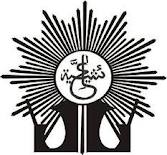 TAMAN KANAK-KANAK AISYIYAH BUSTANUL ATHFAL V RANTING TODDOPULI PERUMNAS CABANG TELLO BARU KOTA MAKASSARTA. 2016-2017Tema		: Alam Semesta	Hari / Tanggal	: Senin, 05 Juni 2017	Sub Tema	: Matahari, Bumi, Bulan dan Bintang	        Kelompok : B.1 (5-6 Tahun)Semester	: II					        Kode	: RKH-01   								Makassar, 05 Juni 2017 							Mengetahui,Pengamat	                                 Guru Kelompok B1	             Kepala Sekolah Miftahul Jannah	         	    N  A  H  L  A  N  G                             Mariati, S.Pd, AUD					    Nip. 19601231 198603 2110                Nip. 19660302 198703 2002PROGRAM PEMBELAJARAN HARIAN ( RPPH )TAMAN KANAK-KANAK AISYIYAH BUSTANUL ATHFAL V RANTING TODDOPULI PERUMNAS CABANG TELLO BARU KOTA MAKASSARTA. 2016-2017Tema		: Alam Semesta		Hari / Tanggal	: Selasa, 06 Juni 2017	Sub Tema	: Matahari, Bumi, Bulan dan Bintang	         Kelompok: B.1 (5-6 Tahun)Semester	: II					         Kode	   : RKH-02   							 	Makassar, 06 Juni 2017Mengetahui, Pengamat	                       Guru Kelompok B1		            Kepala Sekolah Miftahul Jannah	         	 N  A  H  L  A  N  G			      Mariati, S.Pd, AUD				 Nip. 19601231 198603 2110   	                   Nip. 19660302 198703 2002PROGRAM PEMBELAJARAN HARIAN ( RPPH )TAMAN KANAK-KANAK AISYIYAH BUSTANUL ATHFAL V RANTING TODDOPULI PERUMNAS CABANG TELLO BARU KOTA MAKASSARTA. 2016-2017Tema		: Alam Semesta		Hari / Tanggal	: Rabu, 07 Juni 2017	Sub Tema	: Matahari, Bumi, Bulan dan Bintang	       Kelompok	: B.1 (5-6 Tahun)Semester	: II					      Kode		: RKH-03   							     	         Makassar, 07 Juni 2017								         Mengetahui, Pengamat	                               Guru Kelompok B1			         Kepala Sekolah Miftahul Jannah	              N  A  H  L  A  N  G			      Mariati, S.Pd, AUD				Nip. 19601231 198603 2110   	                   Nip. 19660302 198703 2002PROGRAM PEMBELAJARAN HARIAN ( RPPH )TAMAN KANAK-KANAK AISYIYAH BUSTANUL ATHFAL V RANTING TODDOPULI PERUMNAS CABANG TELLO BARU KOTA MAKASSARTA. 2016-2017Tema	: Alam Semesta			Hari / Tanggal	: Kamis, 08 Juni 2017	Sub Tema	: Matahari, Bumi, Bulan dan Bintang	      Kelompok	: B.1 (5-6 Tahun)Semester	: II					      Kode		: RKH-04   							                       Makassar, 08 Juni 2017								           Mengetahui, Pengamat	                   Guru Kelompok B1	                             Kepala Sekolah Miftahul Jannah	         	 N  A  H  L  A  N  G			      Mariati, S.Pd, AUD			              Nip. 19601231 198603 2110   	                   Nip. 19660302 198703 2002PROGRAM PEMBELAJARAN HARIAN ( RPPH )TAMAN KANAK-KANAK AISYIYAH BUSTANUL ATHFAL V 	RANTING TODDOPULI PERUMNAS CABANG TELLO BARU 	KOTA MAKASSARTA. 2016-2017Tema	: Alam Semesta			Hari / Tanggal	: Jumat, 09 Juni 2017	Sub Tema	: Matahari, Bumi, Bulan dan Bintang	      Kelompok	: B.1 (5-6 Tahun)Semester	: II					      Kode		: RKH-05   								          Makassar, 09Juni 2017           Mengetahui, Pengamat	                               Guru Kelompok B1			            Kepala Sekolah Miftahul Jannah	         	  N  A  H  L  A  N  G			       Mariati, S.Pd, AUD			               Nip. 19601231 198603 2110   	                   Nip. 19660302 198703 2002PROGRAM PEMBELAJARAN HARIAN ( RPPH )TAMAN KANAK-KANAK AISYIYAH BUSTANUL ATHFAL V RANTING TODDOPULI PERUMNAS CABANG TELLO BARU KOTA MAKASSARTA. 2016-2017Tema		: Alam Semesta		Hari / Tanggal	: Sabtu, 10 Juni 2017	Sub Tema	: Matahari, Bumi, Bulan dan Bintang	      Kelompok	: B.1 (5-6 Tahun)Semester	: II					      Kode		: RKH-06   								Makassar, 10 Juni 2017								Mengetahui, Pengamat	                                Guru Kelompok B1	                        Kepala Sekolah Miftahul Jannah	               N  A  H  L  A  N  G			       Mariati, S.Pd, AUD			               Nip. 19601231 198603 2110   	                   Nip. 19660302 198703 2002Lampiran 6SKENARIO PEMBELAJARANKegiatan : Mengembangkan Aspek Kelenturan (Mencetak bentuk dari clay)Pengenalan Bermain konstruktif dengan media clay	Menjelaskan tentang bermain dengan menggunakan media clay yang kegiatanya adalah mencetak bentuk dari adonan clay dan memperlihatkan anak bagaimana bentuk adonan clay dan alat yang akan digunakan untuk mencetak bentuk.Kegiatan Awal ± 10 MenitPada kegiatan awal, guru memberikan penjelasan terlebih dahulu tentang kegiatan yang akan dilaksanakan, sebelum memulai pembelajaran selanjutnya.Kegiatan Inti ± 60 Menit Langkah-langkah Pembelajaran permainan mencetak bentuk clayGuru mempersiapkan peralatan yang akan digunakan seperti adonan clay, cetakan kue dan plastik.Guru mengatur posisi  duduk anak dan membaginya dalam beberapa kelompok. Guru memberikan contoh cara mencetak dari adonan clay menggunakan cetakan kue. Guru membagikan adonan clay ke masing-masing anak dan memberikan peralatan seperti cetakan kue dan plastik. Dengan pengawasan guru, anak-anak mencetak sesuai yang di contohkan. Setelah anak melakukan kegiatan mencetak dari clay selanjutnya guru melakukan evaluasi.Guru mengajak anak untuk membantu membereskan alat dan bahan yang telah digunakan.Istirahat ± 15 MenitMencuci tangan sebelum dan sesudah makan.Membaca do’a sebelum dan sesudah makan.Bermain.Kegiatan Akhir ± 10 Menit	Pada kegiatan akhir meliputi kegiatan tanya jawab terkait dengan kegiatan pembelajaran yang telah dilakukan. Guru juga bisa menanyakan perasaan anak selama melakukan kegiatan mencetak kemudian melihat hasil karya anak dan memberikan pujian. Kemudian menginformasikan kegiatan esok harinya dan dilanjutkan dengan berdoa setelah belajar dan doa sebelum pulang.Kegiatan : Mengembangkan Aspek Kelenturan (Membuat bentuk dari clay)Pengenalan Bermain konstruktif dengan media clay	Menjelaskan tentang bermain dengan menggunakan media clay yang kegiatanya adalah membuat bentuk dari adonan clay dan memperlihatkan anak bagaimana bentuk adonan clay yang akan dibentuk berdasarkan sesuai tema kegiatan. Kegiatan Awal ± 10 MenitPada kegiatan awal, guru memberikan penjelasan terlebih dahulu tentang kegiatan yang akan dilaksanakan, sebelum memulai pembelajaran selanjutnya.Kegiatan Inti ± 60 Menit Langkah-langkah Pembelajaran permainan membuat bentuk dari clayGuru mempersiapkan peralatan yang akan digunakan seperti adonan clay dan kain. Guru mengatur posisi  duduk anak sesuai dengan tempatnya. Guru memberikan contoh cara membuat bentuk dari adonan clay sesuai tema yang akan diajarkan. Guru membagikan adonan clay ke masing-masing anak dan memberikan peralatan seperti kain.  Dengan pengawasan guru, anak-anak membentuk sesuai yang di contohkan berdasarkan tema pembelajaran.Setelah anak melakukan kegiatan membuat bentuk dari clay selanjutnya guru melakukan evaluasi.Guru mengajak anak untuk membantu membereskan alat dan bahan yang telah digunakan.Istirahat ± 15 MenitMencuci tangan sebelum dan sesudah makan.Membaca do’a sebelum dan sesudah makan.Bermain.Kegiatan Akhir ± 10 Menit	Pada kegiatan akhir meliputi kegiatan tanya jawab terkait dengan kegiatan pembelajaran yang telah dilakukan. Guru juga bisa menanyakan perasaan anak selama melakukan kegiatan membuat bentuk kemudian melihat hasil karya anak dan memberikan pujian. Kemudian menginformasikan kegiatan esok harinya dan dilanjutkan dengan berdoa setelah belajar dan doa sebelum pulang.Kegiatan : Mengembangkan Aspek Kecepatan (Menyusun bentuk dari  clay)Pengenalan Bermain konstruktif dengan media clay	Menjelaskan tentang bermain dengan menggunakan media clay yang kegiatanya adalah menyusun bentuk dari adonan clay dan memperlihatkan anak bagaimana bentuk adonan clay yang akan disusun.Kegiatan Awal ± 10 MenitPada kegiatan awal, guru memberikan penjelasan terlebih dahulu tentang kegiatan yang akan dilaksanakan, sebelum memulai pembelajaran selanjutnya.Kegiatan Inti ± 60 Menit Langkah-langkah Pembelajaran permainan menyusun bentuk dari clayGuru mempersiapkan peralatan yang akan digunakan seperti adonan clay, lem putih dan kertas.Guru mengatur posisi  duduk anak sesuai dengan tempatnya. Guru memberikan contoh cara menyusun bentuk dari adonan clay sesuai tema yang akan diajarkan. Guru membagikan adonan clay ke masing-masing anak dan memberikan peralatan seperti kertas dan lem putih.Dengan pengawasan guru, anak-anak menyusun bentuk sesuai yang di contohkan berdasarkan tema pembelajaran.Setelah anak melakukan kegiatan menyusun bentuk dari clay selanjutnya guru melakukan evaluasi.Guru mengajak anak untuk membantu membereskan alat dan bahan yang telah digunakan.Istirahat ± 15 MenitMencuci tangan sebelum dan sesudah makan.Membaca do’a sebelum dan sesudah makan.Bermain.Kegiatan Akhir ± 10 Menit	Pada kegiatan akhir meliputi kegiatan tanya jawab terkait dengan kegiatan pembelajaran yang telah dilakukan. Guru juga bisa menanyakan perasaan anak selama melakukan kegiatan menyusun bentuk kemudian melihat hasil karya anak dan memberikan pujian. Kemudian menginformasikan kegiatan esok harinya dan dilanjutkan dengan berdoa setelah belajar dan doa sebelum pulang.Kegiatan : Mengembangkan Aspek Kecepatan (Menempel bentuk dari clay)Pengenalan Bermain konstruktif dengan media clay	Menjelaskan tentang bermain dengan menggunakan media clay yang kegiatanya adalah menempel bentuk dari adonan clay dan memperlihatkan anak bagaimana bentuk adonan clay yang akan ditempel.Kegiatan Awal ± 10 MenitPada kegiatan awal, guru memberikan penjelasan terlebih dahulu tentang kegiatan yang akan dilaksanakan, sebelum memulai pembelajaran selanjutnya.Kegiatan Inti ± 60 Menit Langkah-langkah Pembelajaran permainan menempel bentuk dari clayGuru mempersiapkan peralatan yang akan digunakan seperti adonan clay, lem putih dan kertas.Guru mengatur posisi  duduk anak sesuai dengan tempatnya. Guru memberikan contoh cara menempel bentuk dari adonan clay sesuai tema yang akan diajarkan. Guru membagikan adonan clay ke masing-masing anak dan memberikan peralatan seperti kertas dan lem putih.Dengan pengawasan guru, anak-anak menempel bentuk sesuai yang di contohkan berdasarkan tema pembelajaran.Setelah anak melakukan kegiatan menempel bentuk dari clay selanjutnya guru melakukan evaluasi.Guru mengajak anak untuk membantu membereskan alat dan bahan yang telah digunakan.Istirahat ± 15 MenitMencuci tangan sebelum dan sesudah makan.Membaca do’a sebelum dan sesudah makan.Bermain.Kegiatan Akhir ± 10 Menit	Pada kegiatan akhir meliputi kegiatan tanya jawab terkait dengan kegiatan pembelajaran yang telah dilakukan. Guru juga bisa menanyakan perasaan anak selama melakukan kegiatan menempel bentuk kemudian melihat hasil karya anak dan memberikan pujian. Kemudian menginformasikan kegiatan esok harinya dan dilanjutkan dengan berdoa setelah belajar dan doa sebelum pulang. Kegiatan : Mengembangkan Aspek Koordinasi Mata dan Tangan (Meronce bentuk dari clay)Pengenalan Bermain konstruktif dengan media clay	Menjelaskan tentang bermain dengan menggunakan media clay yang kegiatanya adalah meronce bentuk dari adonan clay dan memperlihatkan anak bagaimana bentuk adonan clay yang akan dironce.Kegiatan Awal ± 10 MenitPada kegiatan awal, guru memberikan penjelasan terlebih dahulu tentang kegiatan yang akan dilaksanakan, sebelum memulai pembelajaran selanjutnya.Kegiatan Inti ± 60 Menit Langkah-langkah Pembelajaran permainan meronce bentuk dari clay.Guru mempersiapkan peralatan yang akan digunakan seperti adonan clay dan tali senar.Guru mengatur posisi  duduk anak sesuai dengan tempatnya. Guru memberikan contoh cara meronce bentuk dari adonan clay sesuai tema yang akan diajarkan. Anak membuat bentuk bulat sebanyak 10 biji dengan ukuran yang sama besar.Anak meronce bentuk tersebut menjadi gelang dengan melubangi tengah clay kemudian memasukkan tali kecil.Setelah anak melakukan kegiatan meronce bentuk dari clay selanjutnya guru melakukan evaluasi.Guru mengajak anak untuk membantu membereskan alat dan bahan yang telah digunakan.Istirahat ± 15 MenitMencuci tangan sebelum dan sesudah makan.Membaca do’a sebelum dan sesudah makan.Bermain.Kegiatan Akhir ± 10 Menit	Pada kegiatan akhir meliputi kegiatan tanya jawab terkait dengan kegiatan pembelajaran yang telah dilakukan. Guru juga bisa menanyakan perasaan anak selama melakukan kegiatan meronce bentuk kemudian melihat hasil karya anak dan memberikan pujian. Kemudian menginformasikan kegiatan esok harinya dan dilanjutkan dengan berdoa setelah belajar dan doa sebelum pulang.Kegiatan : Mengembangkan Aspek Kecepatan (Merangkai bentuk dari clay)Pengenalan Bermain konstruktif dengan media clay	Menjelaskan tentang bermain dengan menggunakan media clay yang kegiatanya adalah merangkai bentuk dari adonan clay dan memperlihatkan anak bagaimana bentuk adonan clay yang akan dirangkai.Kegiatan Awal ± 10 MenitPada kegiatan awal, guru memberikan penjelasan terlebih dahulu tentang kegiatan yang akan dilaksanakan, sebelum memulai pembelajaran selanjutnya.Kegiatan Inti ± 60 Menit Langkah-langkah Pembelajaran permainan merangkai bentuk dari clay.Guru mempersiapkan peralatan yang akan digunakan seperti adonan clay, lem putih dan kain.Guru mengatur posisi  duduk anak sesuai dengan tempatnya. Guru memberikan contoh cara merangkai bentuk dari adonan clay sesuai tema yang akan diajarkan. Guru membagikan adonan clay ke masing-masing anak dan memberikan peralatan seperti kain dan lem putih.Dengan pengawasan guru, anak-anak merangkai bentuk sesuai yang di contohkan berdasarkan tema pembelajaran.Setelah anak melakukan kegiatan merangkai bentuk dari clay selanjutnya guru melakukan evaluasi.Guru mengajak anak untuk membantu membereskan alat dan bahan yang telah digunakan.Istirahat ± 15 MenitMencuci tangan sebelum dan sesudah makan.Membaca do’a sebelum dan sesudah makan.Bermain.Kegiatan Akhir ± 10 Menit	Pada kegiatan akhir meliputi kegiatan tanya jawab terkait dengan kegiatan pembelajaran yang telah dilakukan. Guru juga bisa menanyakan perasaan anak selama melakukan kegiatan merangkai bentuk kemudian melihat hasil karya anak dan memberikan pujian. Kemudian menginformasikan kegiatan esok harinya dan dilanjutkan dengan berdoa setelah belajar dan doa sebelum pulang.Lampiran 7Daftar  Nama Anak Didik Kelas EksperimenDaftar  Nama Anak Didik Kelas Kontrol Lampiran 8HASIL PRETEST KEMAMPUAN MOTORIK HALUS ANAK KELAS EKSPERIMEN DAN KELAS KONTROL( KELAS EKSPERIMEN )Nama anak : AM Observer          Miftahul Jannah ( KELAS KONTROL )Nama anak : FB  Observer                                                                                                                                             Miftahul JannahLampiran 9HASIL POSTTEST KEMAMPUAN MOTORIK HALUS ANAK KELOMPOK EKSPERIMEN DAN KELOMPOK KONTROL( KELOMPOK EKSPERIMEN )Nama anak : AM    Observer                                                                                                                                             Miftahul Jannah( KELAS KONTROL )Nama anak : FB                        Observer                                                                                                                                             Miftahul JannahLAMPIRAN 10                       HASIL PENGOLAHAN DATA PRE-TEST KEMAMPUAN MOTORIK HALUS ANAK KELAS EKSPERIMENKeterangan :      Skor 1 Nilai = BB (Belum Berkembang                                      Skor 3 Nilai = BSH (Berkembang Sesuai Harapan)                              Skor 2 Nilai = MB (Mulai Berkembang)	                                    Skor 4 Nilai = BSB (Berkembang Sangat Baik)Lampiran  11    HASIL PENGOLAHAN DATA PRE-TEST KEMAMPUAN MOTORIK HALUS ANAK KELAS KONTROLKeterangan :     Skor 1 Nilai = BB (Belum Berkembang)		Skor 3 Nilai = BSH (Berkembang Sesuai Harapan)Skor 2 Nilai = MB (Mulai Berkembang)		Skor 4 Nilai = BSB (Berkembang Sangat BaikLAMPIRAN 12                                HASIL PENGOLAHAN DATA POST-TEST KEMAMPUAN MOTORIK HALUS ANAK KELAS EKSPERIMEN Keterangan :     Skor 1 Nilai = BB (Belum Berkembang)		Skor 3 Nilai = BSH (Berkembang Sesuai Harapan)Skor 2 Nilai = MB (Mulai Berkembang)		Skor 4 Nilai = BSB (Berkembang Sangat Baik)LAMPIRAN 13                      HASIL PENGOLAHAN DATA POST-TEST KEMAMPUAN MOTORIK HALUS ANAK KELAS KONTROL Keterangan :     Skor 1 Nilai = BB (Belum Berkembang)		Skor 3 Nilai = BSH (Berkembang Sesuai Harapan)Skor 2 Nilai = MB (Mulai Berkembang)		Skor 4 Nilai = BSB (Berkembang Sangat Baik)Lampiran 14NILAI RATA-RATA DAN STANDAR DEVIASI PRETEST KELAS EKPERIMEN DAN KELAS KONTROL( KELAS EKSPERIMEN )Nilai Rata-Rata Pretest Kelas Eksperimen∑x =  229P   =   ∑x           N     =   229            11     =  20,8 Keterangan : P = Rata-rataX = Jumlah nilai skor yang diperoleh oleh keseluruhan anakN = JumlahStandar Deviasi Pretest Kelas EksperimenSD (X)  =  2      =      =  5,87	                           n - 1                 11-1Nilai standar deviasi pretest  kelas eksperimen menunjukkan tingkat derajat kelompok data sebesar  5,87. ( KELAS KONTROL )Nilai Rata-Rata Pretest Kelas Kontrol∑x =  209P   =   ∑x           N     =   209             11     =  19Keterangan : P = Rata-rataX = Jumlah nilai skor yang diperoleh oleh keseluruhan anakN = JumlahStandar Deviasi Pretest Kelas KontrolSD (X)  =  2      =     =  4,96                          n - 1                  11-1Nilai standar deviasi pretest  kelas kontrol menunjukkan tingkat derajat kelompok data sebesar  4,96Lampiran 15NILAI RATA-RATA DAN STANDAR DEVIASI POSTTEST KELAS EKPERIMEN DAN KELAS KONTROL( KELAS EKSPERIMEN )Nilai Rata-Rata Posttest Kelas Eksperimen∑x =  414P   =  ∑x          N     =  414            11     =  37,6Keterangan : P = Rata-rataX = Jumlah nilai skor yang diperoleh oleh keseluruhan anakN = JumlahStandar Deviasi Posttest Kelas EksperimenSD (X)  =  2      =     =  5,63                          n - 1                  11-1Nilai standar deviasi posttest kelas eksperimen menunjukkan tingkat derajat kelompok data sebesar  5,63( KELAS KONTROL )Nilai Rata-Rata Posttest Kelas Kontrol∑x =  329P   =  ∑x          N     =  329            11     =  29,9Keterangan : P = Rata-rataX = Jumlah nilai skor yang diperoleh oleh keseluruhan anakN = JumlahStandar Deviasi Posttest Kelas KontrolSD (X)  =  2      =     =  5,78                            n - 1                 11-1Nilai standar deviasi posttest kelas kontrol menunjukkan tingkat derajat kelompok data sebesar  5,78Lampiran 16PENYAJIAN DATA( Pretest Kelas Eksperimen )Hasil data penelitian pretest kelompok eksperimen tentang kemampuan motorik halus anak dari 11 orang siswa di sekolah Taman Kanak-Kanak Aisyiyah Bustanul Athfal V = 18+19+23+18+24+14+12+18+25+35+23Rentang  J	= 35 - 12 = 23Banyaknya Kelas	= 1 +  3,3. Log 11 = 1+ 3,3 . 1= 4,3 (4)Panjang Kelas (p)	=        Rentang (J)        =   23    = 5,75 (6)                                        Banyak Kelas (BK)       4Tabel distribusi frekuensi Mean18+19+23+18+24+14+12+18+25+35+23 = 229       =  229            11       = 20,8MedianMe  =  ½ ( n -1)        =  ½  ( 11+1)       = ½   ( 12 )         = 612+14+18+18+18+19+23+23+24+25+35         = 19 (Posttest Kelas Eksperimen)Hasil data penelitian posttest kelompok eksperimen tentang kemampuan motorik halus anak dari 11 orang siswa di sekolah Taman Kanak-Kanak Aisyiyah Bustanul Athfal V = 25+35+30+36+38+44+39+39+44+44+40Rentang  J	= 44 - 25 = 19Banyaknya Kelas	= 1 +  3,3. Log 11= 1+ 3,3 . 1= 4,3 (4)Panjang Kelas (p)	=        Rentang (J)        =   19    = 4,75 (5)                                        Banyak Kelas (BK)       4Tabel distribusi frekuensi Mean25+35+30+36+38+44+39+39+44+44+40       = 414       = 414           11       = 37,6MedianMe  =  ½ ( n -1)        =  ½  ( 11+1)       = ½   ( 12 )         = 625+30+35+36+38+39+39+40+44+44+44         =39(Pretest Kelas Kontrol)Hasil data penelitian pretest kelompok kontrol tentang kemampuan motorik halus anak dari 11 orang siswa di sekolah Taman Kanak-Kanak Aisyiyah Bustanul Athfal V = 16,18,20,17,23,13,11,17,24,30,20Rentang  J	= 30 - 11 = 19Banyaknya Kelas	= 1 +  3,3. Log 11 = 1+ 3,3 . 1= 4,3 (4)Panjang Kelas (p)	=        Rentang (J)        =   19   = 4,75 (5)                                        Banyak Kelas (BK)       4Tabel distribusi frekuensi Mean16,18,20,17,23,13,11,17,24,30,20       = 206       =  206            11       = 18,7MedianMe  =  ½ ( n -1)        =  ½  ( 11+1)       = ½   ( 12 )         = 611+13+16+17+17+18+20+20+23+24+30         = 18(Posttest Kelas Kontrol)Hasil data penelitian posttest kelompok kontrol tentang kemampuan motorik halus anak dari 11 orang siswa di sekolah Taman Kanak-Kanak Aisyiyah Bustanul Athfal V = 18,29,23,29,34,35,28,34,29,41,29Rentang  J	= 41 - 18 = 23Banyaknya Kelas	= 1 +  3,3. Log 11= 1+ 3,3 . 1= 4,3 (4)Panjang Kelas (p)	=        Rentang (J)        =   23    = 5,75 (6)                                        Banyak Kelas (BK)       4Tabel distribusi frekuensi Mean18,29,23,29,34,35,28,34,29,41,29       =  329       =  329            11       = 29,9MedianMe  =  ½ ( n -1)        =  ½  ( 11+1)       = ½   ( 12 )         = 618+23+28+29+29+29+29+34+34+35+41         = 29Lampiran 17Grafik Histogram G.1 Histogram Nilai Data Pretest dan Posttest Kelompok Eksperimen G.2 HistogramNilai Data Pretest dan Posttest Kelompok KontrolG.3 Histogram Nilai Data Pretest Kelompok Ekperimen dan Pretest Kelompok KontrolG.4 Histogram Nilai Data Posttest kelompok eksperimen dan posttest kelompok kontrolLampiran 18Mencari Rangking Kelas Eksperimen dan Kelas KontrolKelas EksperimenNilai                                                                                     Rangking1		30……………………………………...........	1	dari	(1) : 1 2		27…………………………………...……....	2	dari	(2) : 13		21 ………………………………………....... 3	dari	(3) : 14		19…………………………..…………….....	4	dari	(4) : 15		18……………………………………..…....	5	dari	(5) : 16		16…………………………………………..	6	dari	(6) : 1 7		14…………………………………………..	7	dari	(7) : 1	8		9……………...……………………..………	8	dari	(8) : 19		7……………..…………..……………….…	9,5	dari	(9+10) : 210		7……………..………………………...……	9,5 11       3…………………………………………….. 11	dari	(11) : 1Jumlah = 66Kelas KontrolNilai                                                                                     Rangking1		22……………………………………........	1	dari	(1) : 12		17………………………………………....	2,5	dari	(2+3) : 23		17……………………………………..…....	2,5	4		12………………………………………......	4	dari	(4) : 15		11…………………………………..............	6	dari	(5+6+7) : 36		11………………………………………..…	6	 7		11………………………………………..…	6	8		9……………………………………..……	8	dari	(8) : 19		5……………………………………..……	9	dari	(9) : 110	       3………………………………………..…		10	dari	(10) : 111	       2.………………………………………….     11	dari	(11) : 1                                      Jumlah = 66 Lampiran 19    MENCARI NILAI T KELAS EKSPERIMEN DAN KELAS KONTROLLampiran 20Penyelesaian rumus mencari nilai Z : 			Z = T – N (N + 1)				          4		      N(N + 1) (2N+1)                                        24                        Z = 66 – 11 (11 + 1)				          4		      11(11 + 1) (2.11+1)                                        24                        Z =   66 – 33		      132 x 24                                   24                         Z =    33                                 3036                                   24                         Z =  33                                126,5                         Z =  33                                11,2                         Z = 2,93Nilai Z hitung yang diperoleh yaitu 2,93 dan nilai Z tabel pada taraf a = 0,05 yaitu 1,645. Dengan kreteria Z hitung (2,93) > Z table (1,645) maka H1 diterima dan Ho ditolak artinya ada pengaruh metode bermain konstruktif dengan menggunakan clay terhadap kemampuan motorik halus anak.  Lampiran 21Tabel Harga-Harga Kritis T Dalam Tes Rangking Bertanda Data Berpasangan WilcoxonLampiran 22Tabel 	Wilcoxon Z table untuk dua sampel berhubungan (dependen)Lampiran 23Dokumentasi FotoMencetak Adonan Clay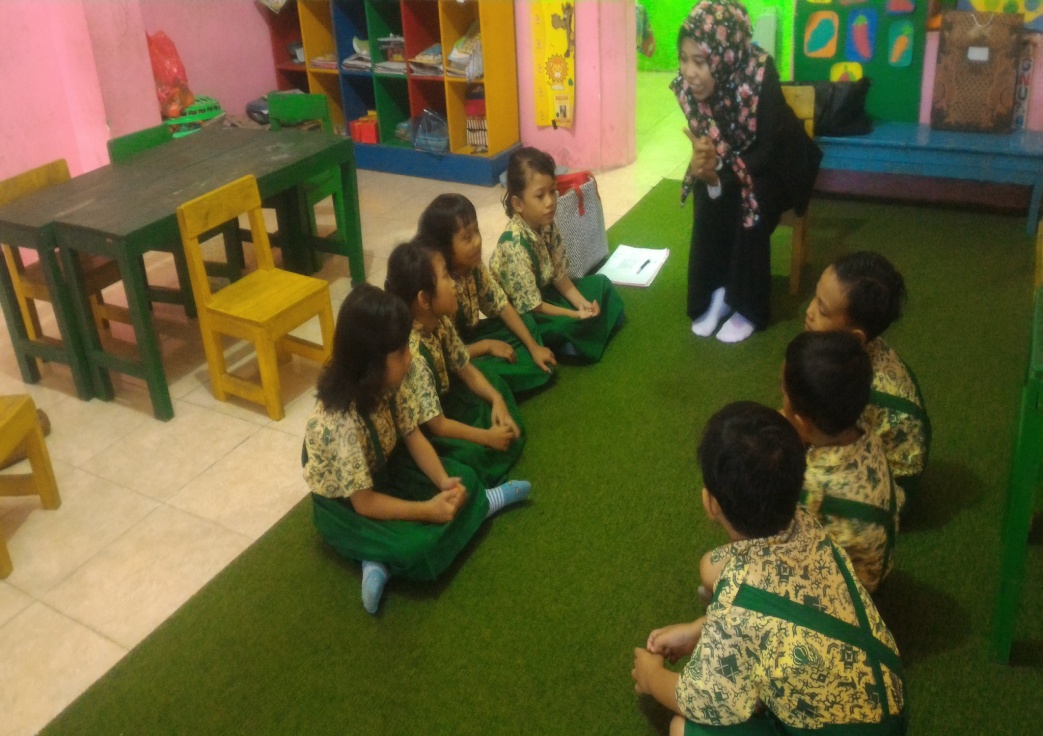 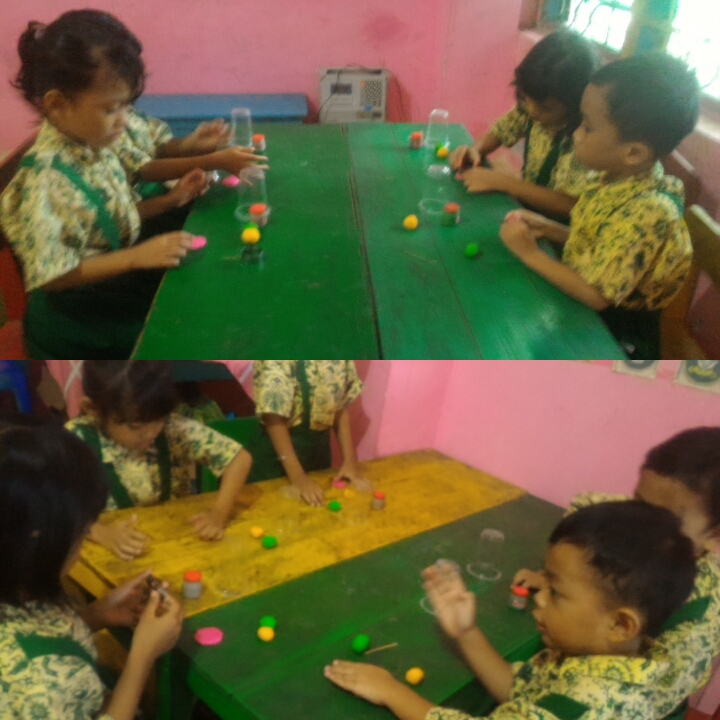                      Guru menjelaskan kepada anak kegiatan                             Anak membentuk clay menjadi bentuk bulat                                 yang akan dilakukan                                                                  Kemudian dipipihkan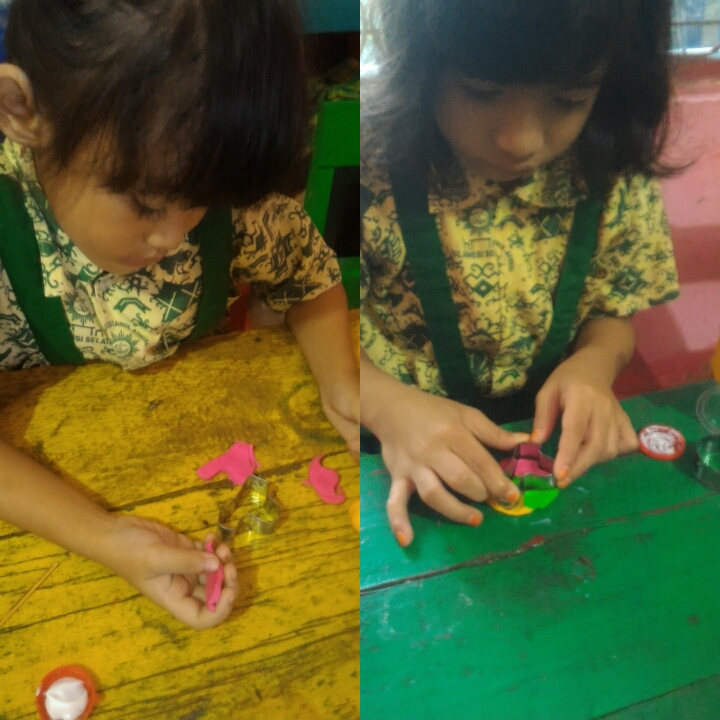 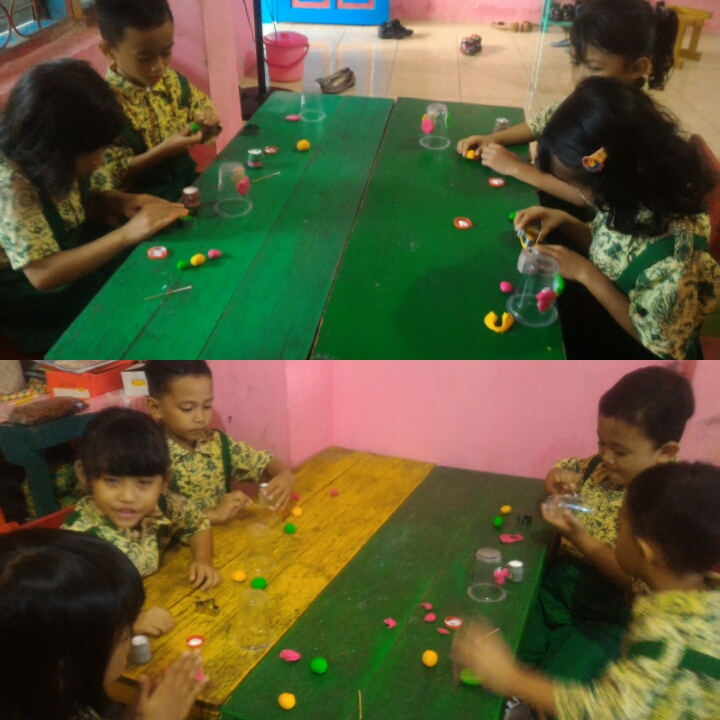                 Anak Mencetak adonan clay menggunakan                         Menempel clay yang telah dicetak pada gelas                                         cetakan kue                                                                             gelas plastikMembuat Bentuk Dari Clay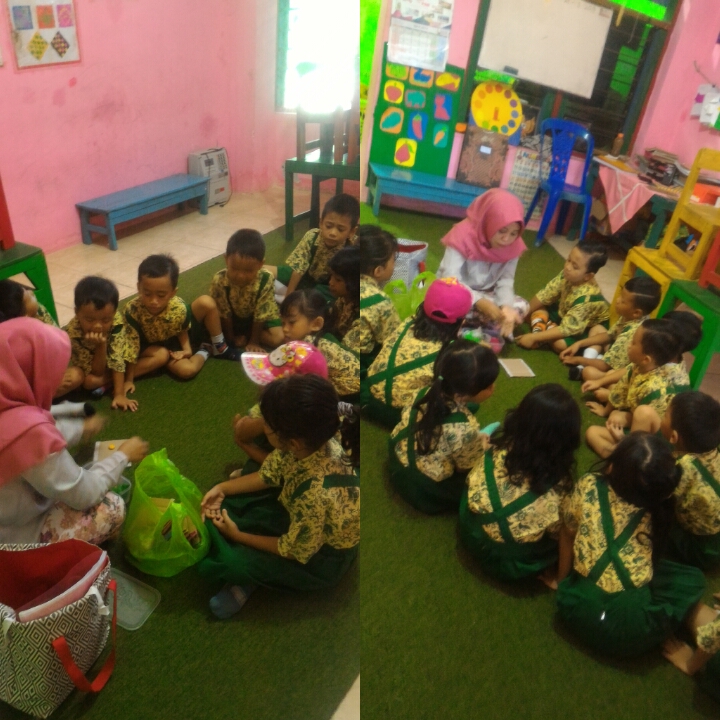 Guru menjelaskan kepada anak kegiatan yang akan dilakukan yaitu membuat bentuk dari clay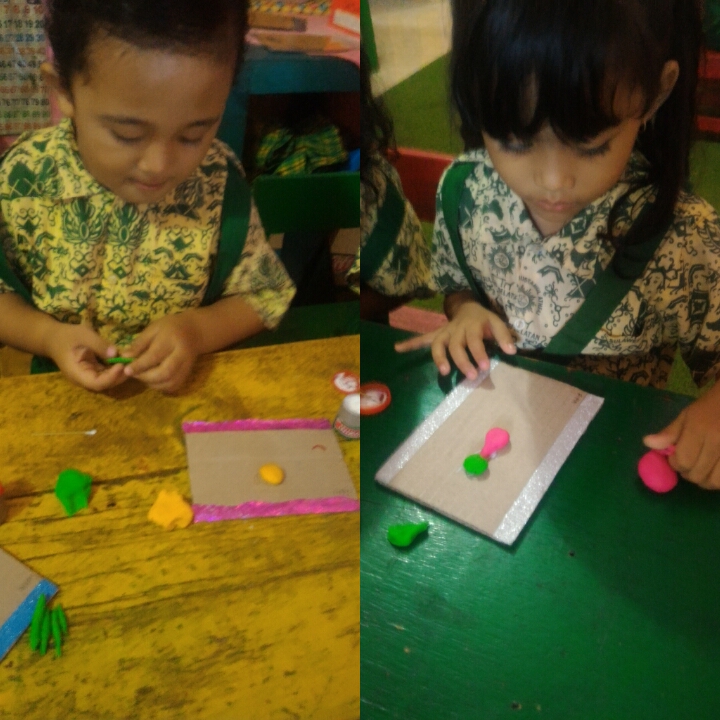 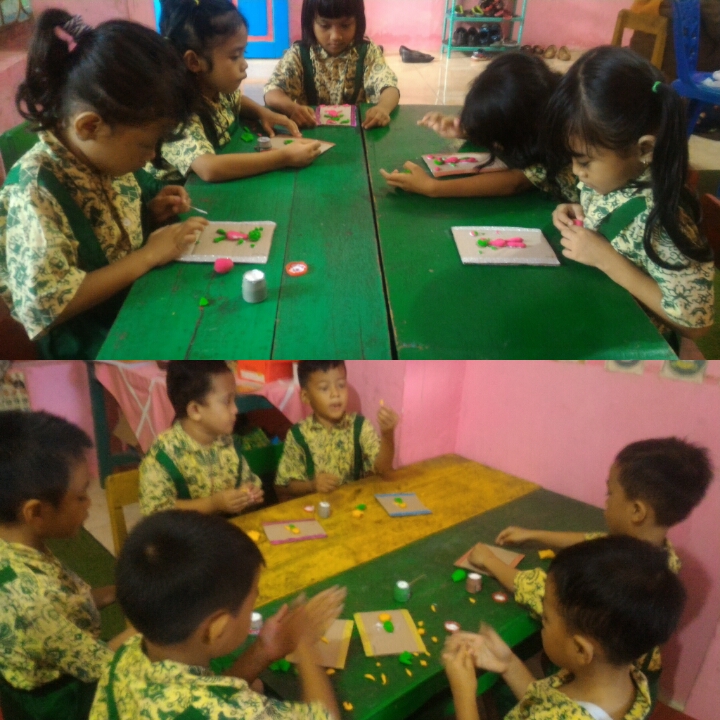                    Anak membuat pola bentuk miniatur                        Anak merangkai bentuk yang telah dibuat menjdi miniatur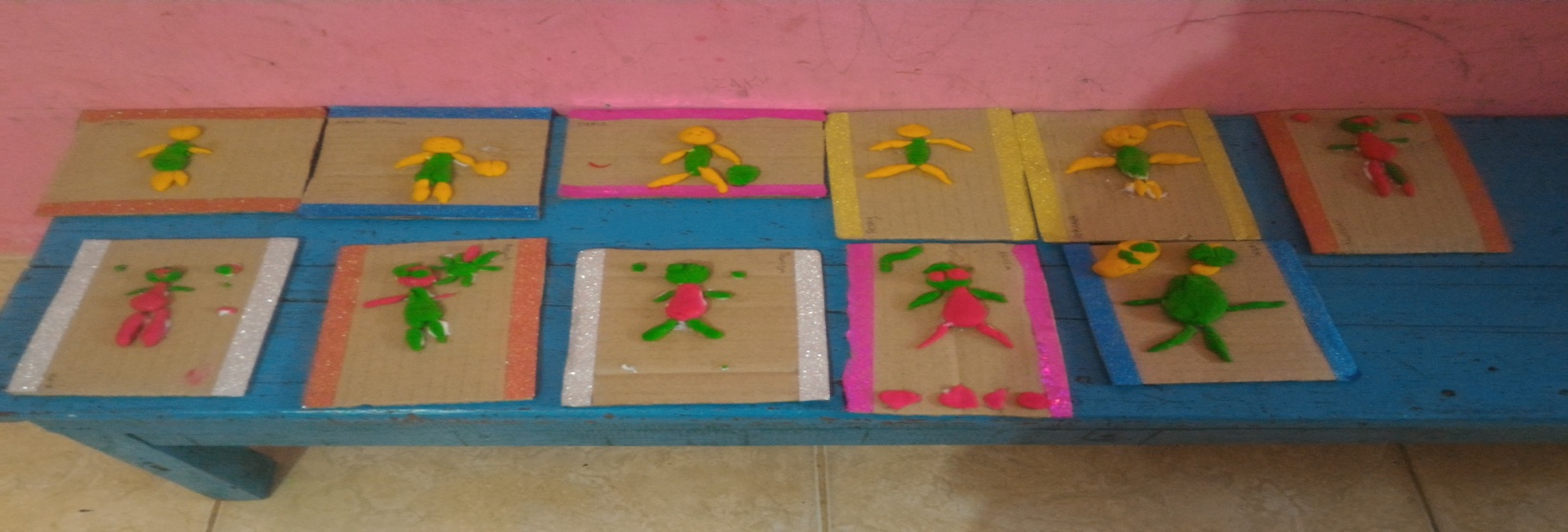                                                                                    Hasil karya anak Menempel Bentuk Clay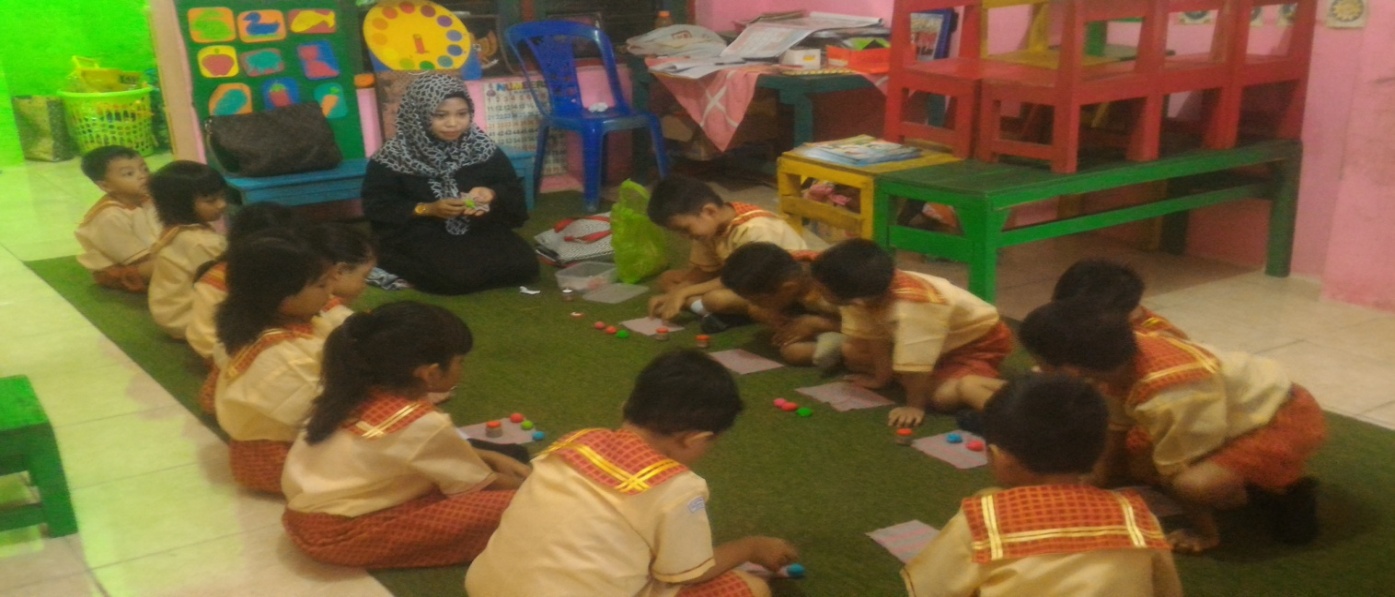 Guru menjelaskan kegiatan yang akan dilakukan yaitu menempel bentuk clay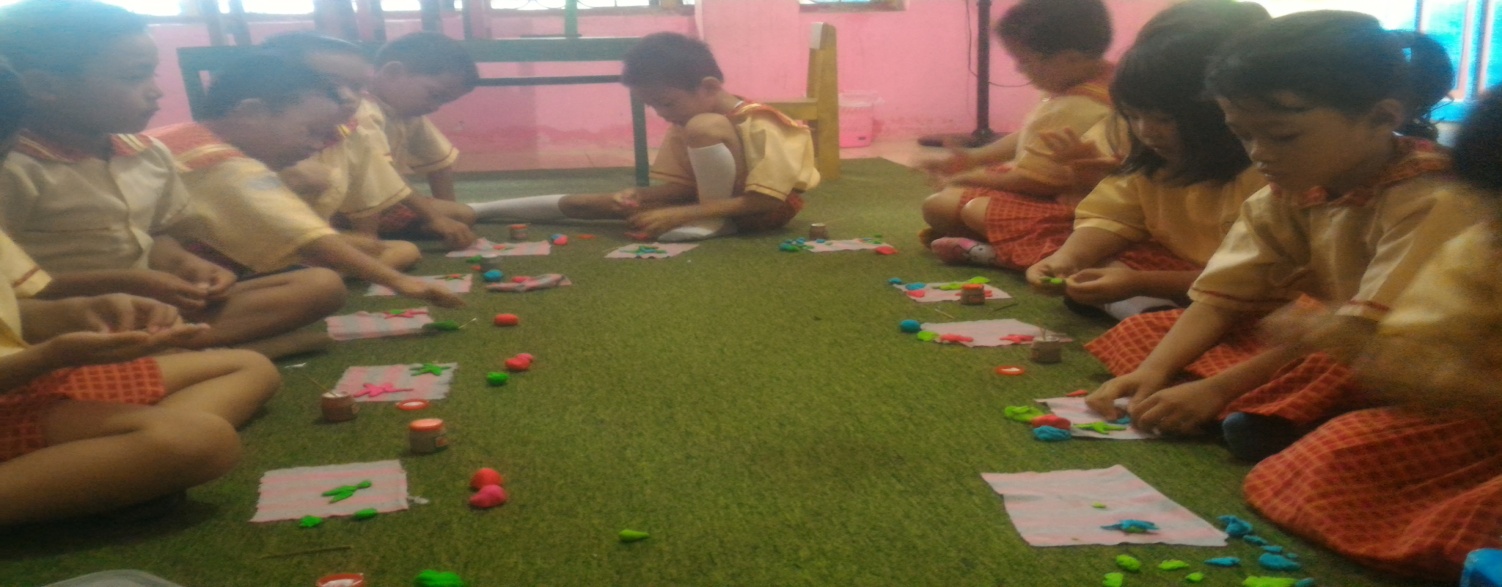 Anak membuat bentuk kerucut kemudian merangkainya menjadi bentuk bintang 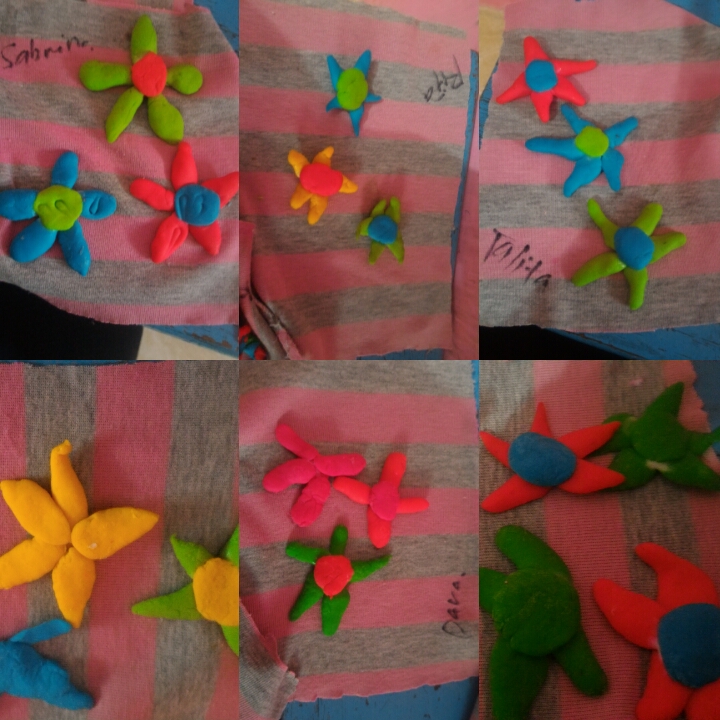 Hasil Karya Anak Membuat Kolase Clay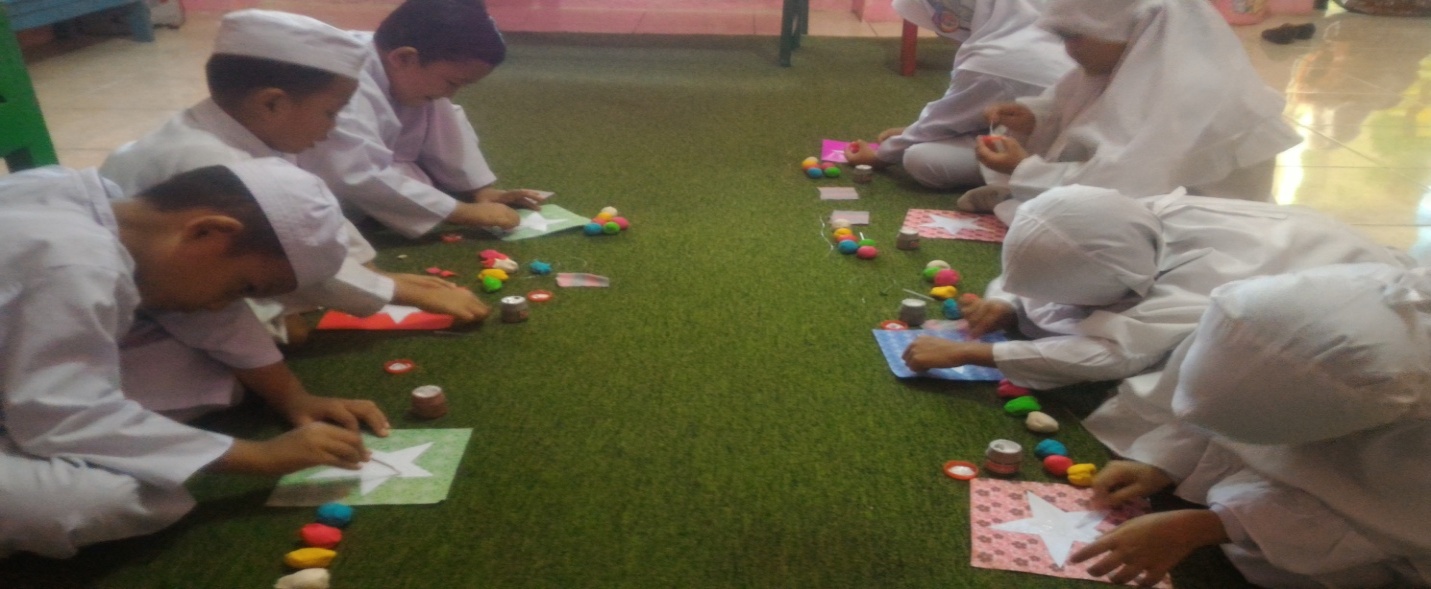 Anak menempel pola bintang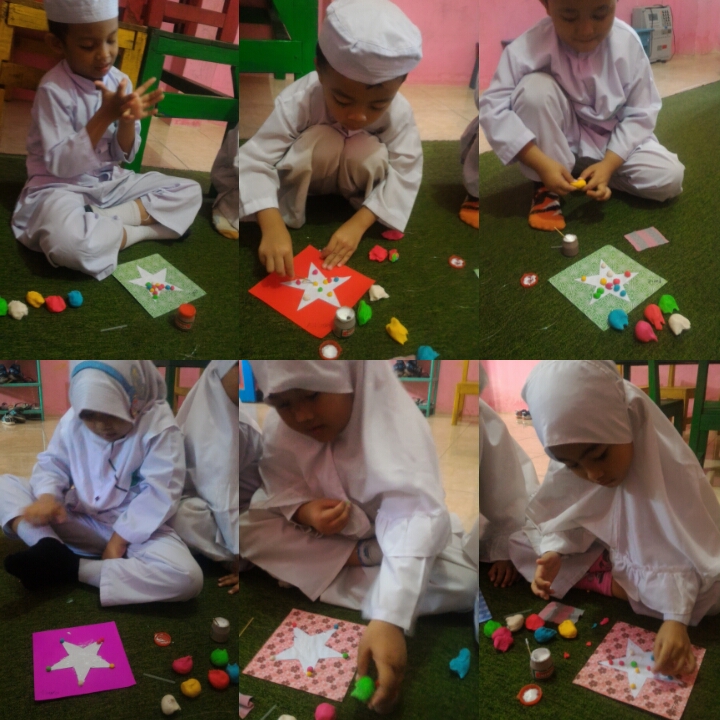 Kolase pada bentuk bintang 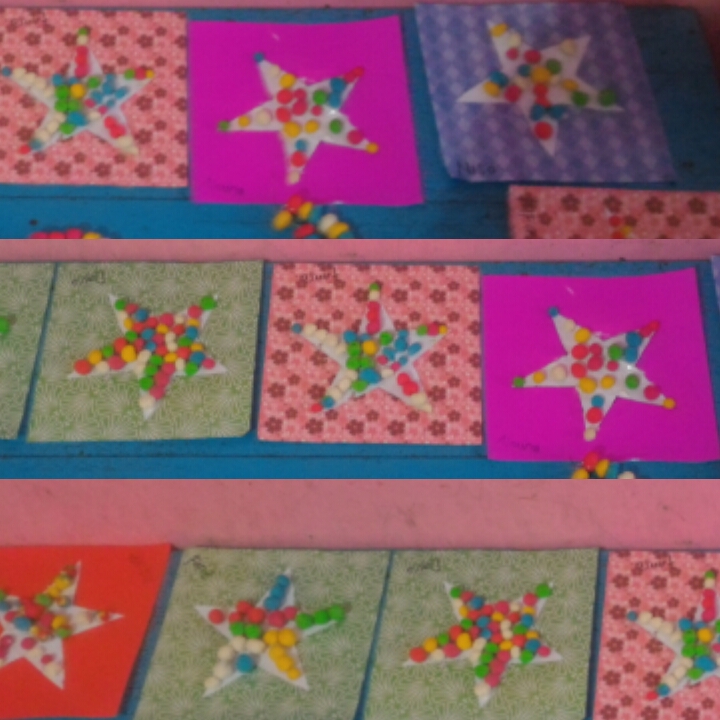                                                                                  Hasil Karya AnakMeronce Clay 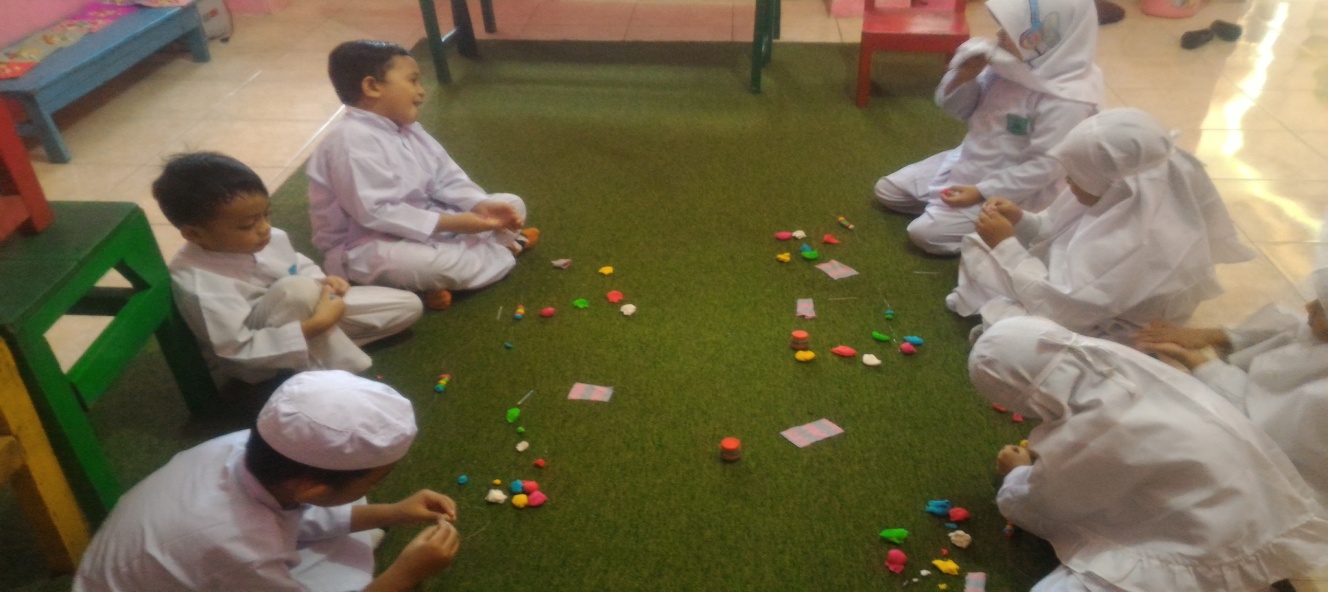 Anak membuat bentuk bulat yang akan dironce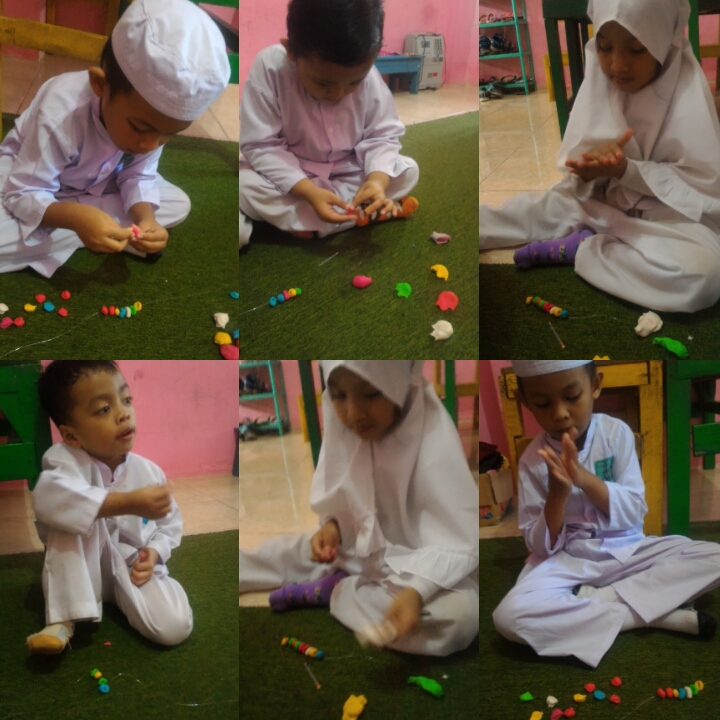 Meronce bentuk bulat menjadi bentuk gelang 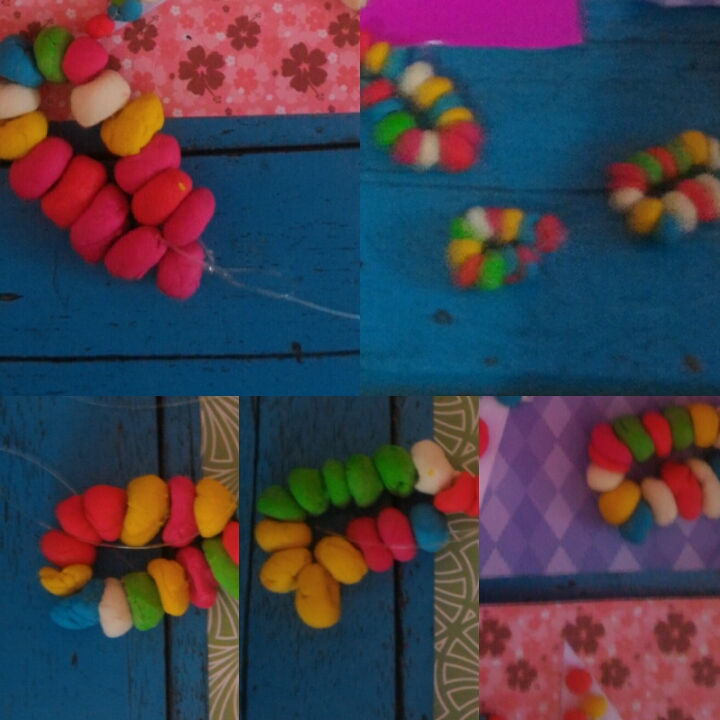 Hasil Karya AnakMerangkai Bentuk Clay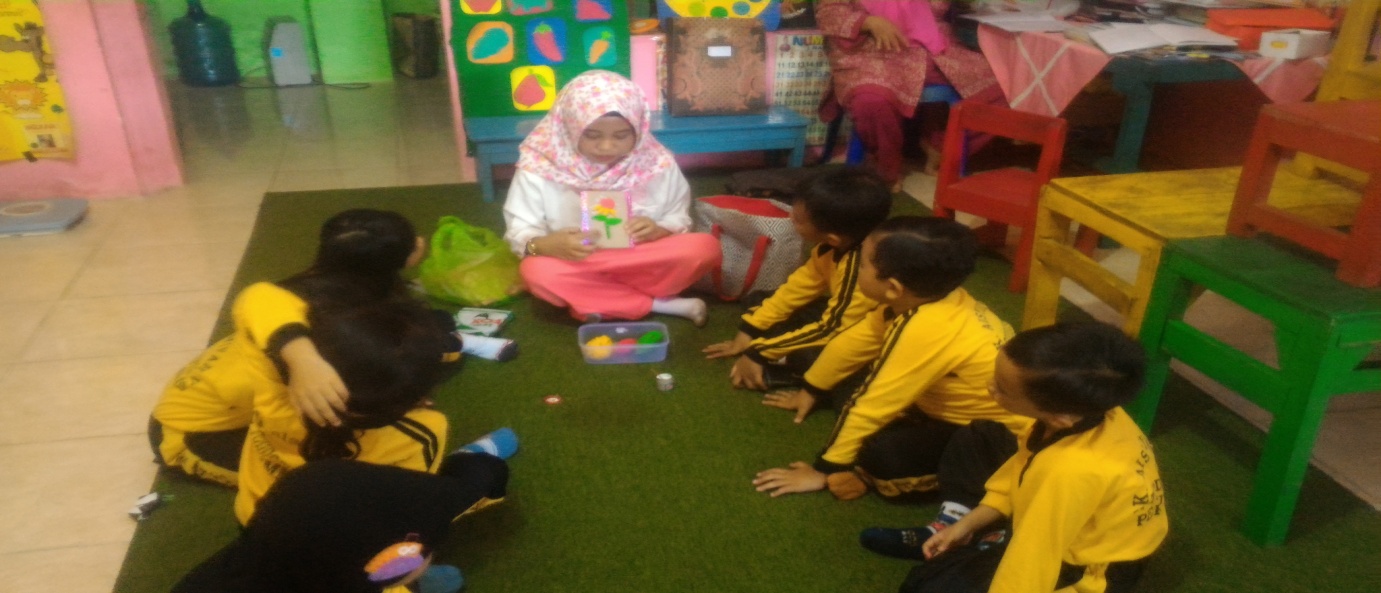 Guru menjelaskan kepada anak kegiatan yang akan dilakukan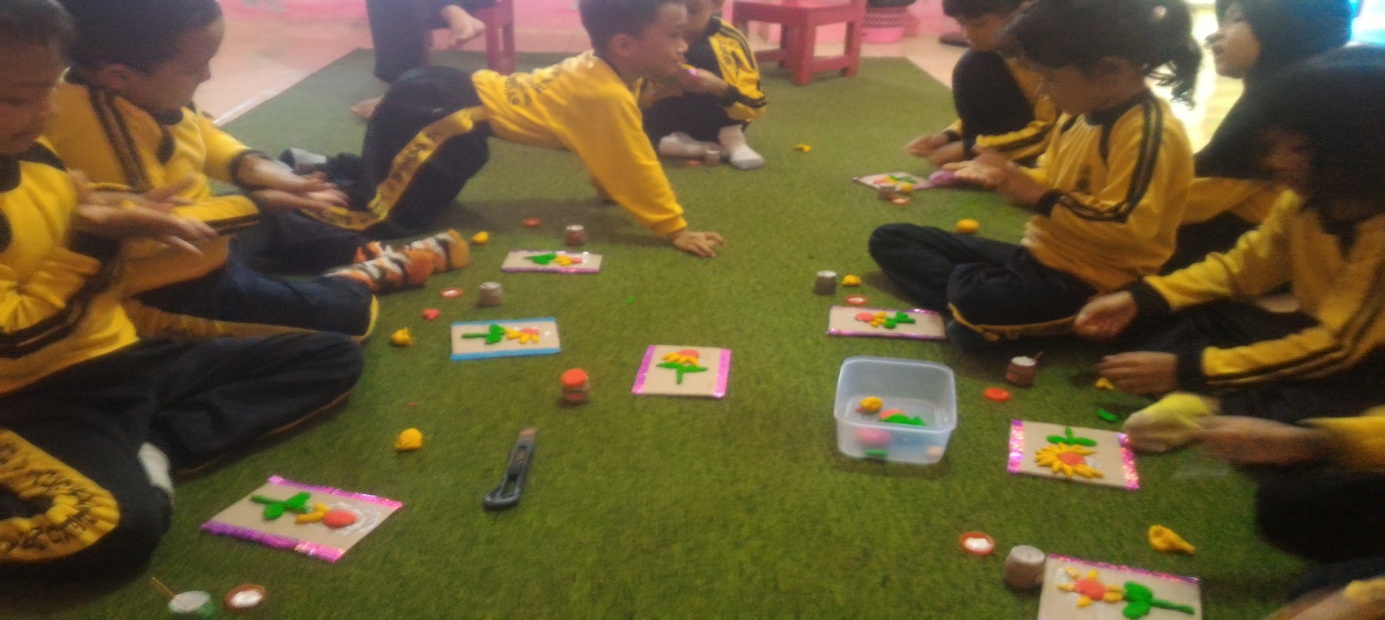 Merangkai bentuk yang telah dibuat menjadi bentuk bunga matahari 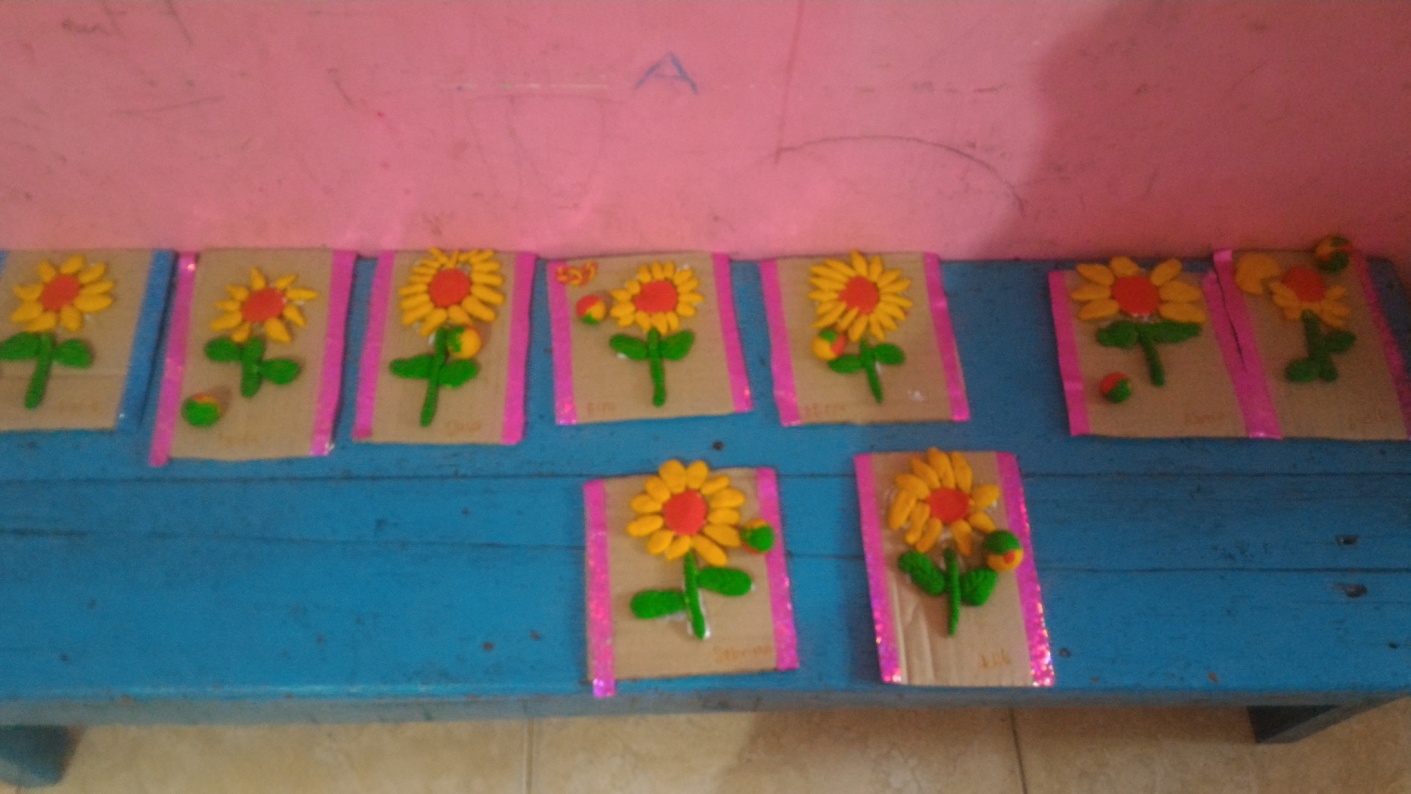 Hasil Karya Anak Lampiran 24Dokumen PenelitianPermohonan Judul Skripsi Penunjukan Sebagai PembimbingUndangan Seminar Proposal Lembar Pengesahan Usulan PenelitianPermohonan Izin Melakukan PenelitianIzin Penelitian  Surat Keterangan Setelah Melakukan PenelitianPersetujuan Pembimbing Untuk Ujian Hasil Undangan Seminar Hasil PenelitianPersetujuan Pembimbing Untuk Ujian SkripsiUndangan Ujian SkripsiSurat Validasi Instrumen VariabelSub VariabelIndikatorButir PernyataanJumlahMotorikHalusKelenturanMencetak adonan clay1,24MotorikHalusKelenturanMembuat bentuk  dari clay3,44MotorikHalusKetepatanMenempel Bentuk53MotorikHalusKetepatanMembuat Kolase6,73MotorikHalusKoordinasi mata dan tanganMeronce bentuk      clay8,9,104MotorikHalusKoordinasi mata dan tanganMerangkai bentuk clay114TOTAL 11Variabel Langkah-LangkahKeteranganKeteranganKeterangan Bermain Konstruktif Dengan Media Clay1. Persiapan1. Menyiapkan skenario pembelajaran, Menyediakan bahan dan alat yang akan digunakan.1. Menyiapkan skenario pembelajaran, Menyediakan bahan dan alat yang akan digunakan.1. Menyiapkan skenario pembelajaran, Menyediakan bahan dan alat yang akan digunakan. Bermain Konstruktif Dengan Media Clay2. PelaksanaanMemperkenalkan permainan konstruktif dengan media clay kepada anakMemperlihatkan kepada anak bagaimana cara membuat clay dan melibatkan anak secara langsung saat membuat adonan clay.Mengarahkan anak untuk melakukan kegiatan yang dapat meningkatkan motorik halusnya sesuai dengan indikator.Mengajukan pertanyaan kepada anakMelakukan evaluasiMemperkenalkan permainan konstruktif dengan media clay kepada anakMemperlihatkan kepada anak bagaimana cara membuat clay dan melibatkan anak secara langsung saat membuat adonan clay.Mengarahkan anak untuk melakukan kegiatan yang dapat meningkatkan motorik halusnya sesuai dengan indikator.Mengajukan pertanyaan kepada anakMelakukan evaluasiMemperkenalkan permainan konstruktif dengan media clay kepada anakMemperlihatkan kepada anak bagaimana cara membuat clay dan melibatkan anak secara langsung saat membuat adonan clay.Mengarahkan anak untuk melakukan kegiatan yang dapat meningkatkan motorik halusnya sesuai dengan indikator.Mengajukan pertanyaan kepada anakMelakukan evaluasiNoButir Pernyataan1(BB)2(MB)3(BSH)4(BSB)               Kelenturan               Kelenturan               Kelenturan               Kelenturan               KelenturanAnak mampu mencetak adonan clay sesuai contohAnak mampu mempersiapkan adonan clayAnak mampu membuat bentuk clay sesuai contohAnak mampu  membuat bentuk clay dengan jari               Ketepatan               Ketepatan               Ketepatan               Ketepatan               KetepatanAnak mampu menempel bentuk clay dengan rapiAnak mampu membuat kolase dengan pola Anak mampu membuat kolase clay dengan rapi               Koordinasi Mata dan Tangan               Koordinasi Mata dan Tangan               Koordinasi Mata dan Tangan               Koordinasi Mata dan Tangan               Koordinasi Mata dan TanganAnak mampu membentuk pola clay yang akan dironceAnak mampu melubangi pola clay dengan pipetAnak mampu memasukkan senar pada lubang pola clayAnak mampu merangkai bentuk clayNO.Indikator penilaianSkala penilaianSkala penilaianSkala penilaianSkala penilaianNO.Indikator penilaianBBMBBSHBSB1.Anak mampu mencetak adonan clay sesuai contohApa bila, guru masih memberikan contoh dan bimbingan pada saat anak mencetak clayBila anak, mencetak clay masih harus diingatkan oleh guru. Bagaimana cara membuatnyaBila anak mencetak clay telah mandiri, dan konsisten tanpa harus diingatkan oleh guruBila anak mencetak clay telah memunculkan secara utuh, mandiri, konsiten, serta dapat membantu temannya.2. Anak mampu mempersiapkan adonan clayApa bila, guru masih memberikan contoh dan bimbingan pada saat anak mempersiapkan adonan clayBila anak, mempersiapkan adonan clay masih harus diingatkan oleh guru. Bagaimana cara membuatnyaBila anak mempersiapkan adonan clay telah mandiri, dan konsisten tanpa harus diingatkan oleh guruBila anak mempersiapkan adonan clay telah memunculkan secara utuh, mandiri, konsiten, serta dapat membantu temannya.3. Anak mampu membuat bentuk clay sesuai contohApa bila, guru masih memberikan contoh dan bimbingan pada saat anak membuat bentuk clay.Bila anak, membuat bentuk clay masih harus diingatkan oleh guru. Bagaimana cara membuatnyaBila anak membuat bentuk clay telah mandiri, dan konsisten tanpa harus diingatkan oleh guruBila anak membuat bentuk clay telah memunculkan secara utuh, mandiri, konsiten, serta dapat membantu temannya.4. Anak mampu  membuat bentuk clay dengan jariApa bila, guru masih memberikan contoh dan bimbingan pada saat anak membuat bentuk clay dengan jari.Bila anak, membuat bentuk clay dengan jari masih harus diingatkan oleh guru. Bagaimana cara membuatnyaBila anak membuat bentuk clay dengan jari telah mandiri, dan konsisten tanpa harus diingatkan oleh guruBila anak membuat bentuk clay dengan jari telah memunculkan secara utuh, mandiri, konsiten, serta dapat membantu temannya.5. Anak mampu menempel bentuk clay dengan rapiApa bila, guru masih memberikan contoh dan bimbingan pada saat anak menempel bentuk clay dengan rapi.Bila anak, menempel bentuk clay dengan rapi masih harus diingatkan oleh guru.Bila anak menempel bentuk clay dengan rapi telah mandiri, dan konsisten tanpa harus diingatkan oleh guruBila anak menempel bentuk clay dengan rapi  telah memunculkan secara utuh, mandiri, konsiten, serta dapat membantu temannya.6. Anak mampu membuat kolase dengan polaApa bila, guru masih memberikan contoh dan bimbingan pada saat anak membuat kolase dengan polaBila anak, membuat kolase dengan pola dengan rapi masih harus diingatkan oleh guru.Bila anak membuat kolase dengan pola telah mandiri, dan konsisten tanpa harus diingatkan oleh guruBila anak membuat kolase dengan pola telah memunculkan secara utuh, mandiri, konsiten, serta dapat membantu temannya.7. Anak mampu membuat kolase clay dengan rapi.Apa bila, guru masih memberikan contoh dan bimbingan pada saat anak membuat kolase clay dengan rapi..Bila anak, membuat kolase clay dengan rapi masih harus diingatkan oleh guru.Bila anak membuat kolase clay dengan rapi telah mandiri, dan konsisten tanpa harus diingatkan oleh guruBila anak membuat kolase clay dengan rapi telah memunculkan secara utuh, mandiri, konsiten, serta dapat membantu temannya.8. Anak mampu membentuk pola clay yang akan dironce.Apa bila, guru masih memberikan contoh dan bimbingan pada saat anak membentuk pola clay yang akan dironce..Bila anak, membentuk pola clay yang akan dironce masih harus diingatkan oleh guru.Bila anak membentuk pola clay yang akan dironce telah mandiri, dan konsisten tanpa harus diingatkan oleh guruBila anak membentuk pola clay yang akan dironce telah memunculkan secara utuh, mandiri, konsiten, serta dapat membantu temannya.9.Anak mampu melubangi pola clay dengan pipet.Apa bila, guru masih memberikan contoh dan bimbingan pada saat anak melubangi pola clay dengan pipet..Bila anak, melubangi pola clay dengan pipet masih harus diingatkan oleh guru.Bila anak melubangi pola clay dengan pipet telah mandiri, dan konsisten tanpa harus diingatkan oleh guruBila anak melubangi pola clay dengan pipet telah memunculkan secara utuh, mandiri, konsiten, serta dapat membantu temannya.10. Anak mampu memasukkan senar pada lubang pola clay.Apa bila, guru masih memberikan contoh dan bimbingan pada saat anak memasukkan senar pada lubang pola clay..Bila anak, memasukkan senar pada lubang pola clay masih harus diingatkan oleh guru.Bila anak memasukkan senar pada lubang pola clay telah mandiri, dan konsisten tanpa harus diingatkan oleh guruBila anak memasukkan senar pada lubang pola clay telah memunculkan secara utuh, mandiri, konsiten, serta dapat membantu temannya.11.Anak mampu merangkai bentuk clayApa bila, guru masih memberikan contoh dan bimbingan pada saat anak merangkai bentuk clay.Bila anak, merangkai bentuk clay masih harus diingatkan oleh guru.Bila anak merangkai bentuk clay telah mandiri dan konsisten tanpa harus diingatkan oleh guruBila anak merangkai bentuk clay telah memunculkan secara utuh, mandiri, konsiten, serta dapat membantu temannya.Dimensi yang dinilaiSkala penilaianSkala penilaianSkala penilaianSkala penilaianSkala penilaianKetDimensi yang dinilai123451. Aspek KelenturanMencetak adonan clayAnak mampu mencetak adonan clay sesuai contohAnak mampu mempersiapkan adonan clayMembuat bentuk  dari clayAnak mampu membuat bentuk clay sesuai contohAnak mampu  membuat bentuk clay dengan jariAspek Ketepatan Menempel BentukAnak mampu menempel bentuk clay dengan rapi Membuat KolaseAnak mampu membuat kolase dengan pola Anak mampu membuat kolase clay dengan rapiKoordinasi mata dan tanganMeronce bentuk  clayAnak mampu membentuk pola clay yang akan dironce.Anak mampu melubangi pola clay dengan pipetAnak mampu memasukkan senar pada lubang pola clayMerangkai bentuk clayAnak mampu merangkai bentuk clayDimensi yang dinilaiSkala penilaianSkala penilaianSkala penilaianSkala penilaianSkala penilaianKetDimensi yang dinilai123451. Aspek KelenturanMencetak adonan clayAnak mampu mencetak adonan clay sesuai contohAnak mampu mempersiapkan adonan clayMembuat bentuk  dari clayAnak mampu membuat bentuk clay sesuai contohAnak mampu  membuat bentuk clay dengan jari.Aspek Ketepatan Menempel BentukAnak mampu menempel bentuk clay dengan rapi Membuat KolaseAnak mampu membuat kolase dengan pola Anak mampu membuat kolase clay dengan rapiKoordinasi mata dan tanganMeronce bentuk  clayAnak mampu membentuk pola clay yang akan dironce.Anak mampu melubangi pola clay dengan pipetAnak mampu memasukkan senar pada lubang pola clayMerangkai bentuk clayAnak mampu merangkai bentuk clayIndikatorKegiatan PembelajaranMediaMetodeKompetensiDasarEvaluasiAspek Perkembangan Motorik HalusKelenturanIndikator :Anak mampu mencetak adonan clayPembukaan : (120 Menit)BerbarisSop Pembukaan Praktek ShalatMengaji  iqra ‘Melakukan gerakan pantonimMengucapkan doa harian dan surah pendekInti : Bermain Konstruktif         (60 menit)Guru menyiapkan alat dan bahan.Guru menjelaskan kepada anak kegiatan yang akan dilakukan secara berurutan yang dimulai dari proses menggulung clay, mencetak clay kemudian menempel hasil cetakan pada gelas plastik untuk dijadikan tempat pulpen.Guru memperlihatkan pada anak bentuk yang akan dicetak yakni bentuk sesuai dengan tema bulan, bintang dan matahari.Anak menggulung clay dengan rata kemudian mencetak gulungan tersebut menjadi bentuk matahari, bulan dan bintang kemudian bentuk yang telah dicetak ditempel pada gelas pelastik untuk dijadikan sebagai tempat pulpenAnak melaporkan hasil karyanya guruRecallingMerapikan alat tulisDiskusi tentang kegiatan yang baru saja dikerjakanMenunjukkan hasil karyanyaPenguatan pengalaman yang didapat anakIstirahat (30 Menit)Cuci tanganMakanBermainPenutup : (30 Menit)Menyanyikan lagu aku anak sehatTanya jawab kegiatan satu hariMenginformasikan kegiatan untuk esok hariSop PenutupDiri AnakBuku kumpulan surah pendekClayCetakan kue Gelas plastikLem putihKarya anakBuku nyanyian anakPraktek langsung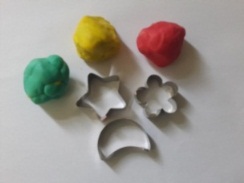 1.1 Mempercayai Ciptaan Tuhan melalui Ciptaanya3.1 Mengenal kegiatan  beribadah sehai-hari 4.1 Melakukan kegiatan  beribadah sehari-hari dengan tuntunan orang dewasa 4.3 Menggunakan anggota tubuh  untuk mengembangkan motorik kasar dan halus.3.6 Mengenal benda-benda disekitarnya (nama, warna,bentuk, ukuran, pola, sifat, suara, tekstur, fungsi dan cirri-ciri lainnya.4.6 Menyampaikan tentang apa dan bagaimana benda-benda disekitar yang dikenalnya (nama, warna, bentuk, ukuran, pola, sifat, suara,tekstur, fungsi, dan cirri-ciri lainnya) melalui berbagai hasil karya. 2.1 Memiliki perilaku yang mencerminkan hidup sehat. Pemantau TindakanCatatan LapanganCatatan DokumentasiIndikatorKegiatan PembelajaranMediaMetodeKompetensiDasarEvaluasiAspekPerkembangan Motorik HalusKelenturanIndikator:Anak mampu membuat bentuk dari clayPembukaan : (120 Menit)BerbarisSop Pembukaan Praktek ShalatMengaji  iqra ‘Melakukan gerakan pantonimMengucapkan doa harian dan surah pendekInti : Bermain Konstruktif         (60 menit)Guru menjelaskan kegiatan yang akan dilakukan adalah “membuat bentuk”Anak-anak mewarnai clayGuru memberikan petunjuk cara membuat miniatur.Anak mengamati petunjuk yang diberikan oleh guru bagaimana membuat bentuk bundar dan kerucut yang baikSetelah mengamati petunjuk dari guru anak langsung membuat bentuk bulat 1 buah dan kerucut 4 buah ukuran kecil, 1 buah ukuran besar kemudian merangkai bentuk tersebut menjadi miniaturAnak melaporkan hasil karyanya pada guru.RecallingMerapikan alat tulisDiskusi tentang kegiatan yang baru saja dikerjakanMenunjukkan hasil karyanyaPenguatan pengalaman yang didapat anakIstirahat (30 Menit)Cuci tanganMakanBermainPenutup : (30 Menit)Menyanyikan lagu aku anak sehatTanya jawab kegiatan satu hariMenginformasikan kegiatan untuk esok hariSop PenutupDiri AnakBuku kumpulan surah pendekClayLidi KecilLem fox KardusKarya anakBuku nyanyian anakPraktek langsung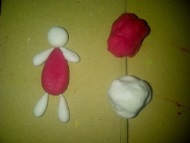 1.1 Mempercayai Ciptaan Tuhan melalui Ciptaanya3.1 Mengenal kegiatan  beribadah sehai-hari 4.1 Melakukan kegiatan  beribadah sehari-hari dengan tuntunan orang dewasa 4.3 Menggunakan anggota tubuh  untuk mengembangkan motorik kasar dan halus.3.6 Mengenal benda-benda disekitarnya (nama, warna,bentuk, ukuran, pola, sifat, suara, tekstur, fungsi dan cirri-ciri lainnya.4.6 Menyampaikan tentang apa dan bagaimana benda-benda disekitar yang dikenalnya (nama, warna, bentuk, ukuran, pola, sifat, suara,tekstur, fungsi, dan cirri-ciri lainnya) melalui berbagai hasil karya. 2.1 Memiliki perilaku yang mencerminkan hidup sehat. Pemantau TindakanCatatan LapanganCatatan DokumentasiIndikatorKegiatan PembelajaranMediaMetodeKompetensiDasarEvaluasiAspek Perkembangan  Motorik Halus : KetepatanIndikator :Anak mampu menempel bentuk clayPembukaan : (120 Menit)BerbarisSop Pembukaan Praktek ShalatMengaji  iqra ‘Melakukan gerakan pantonimMengucapkan doa harian dan surah pendekInti : Bermain Konstruktif         (60 menit)Guru menyiapkan alat dan bahanGuru menjelaskan tema kegiatan bermain konstruktif yakni menempel bentuk kerucut menjadi bintang.Guru memberikan petunjuk cara membuat pola kerucut sebanyak 5 buah kemudian menempel  pola tersebut seperti bintangAnak melakukan kegiatan membuat pola kerucut sebanyak 5 buah kemudian menempel  pola tersebut seperti bintang mengikuti petunjuk yang diberikan oleh guru.Anak melaporkan hasil karyanya kepada guru.RecallingMerapikan alat tulisDiskusi tentang kegiatan yang baru saja dikerjakanMenunjukkan hasil karyanyaPenguatan pengalaman yang didapat anakIstirahat (30 Menit)Cuci tanganMakanBermainPenutup : (30 Menit)Menyanyikan lagu aku anak sehatTanya jawab kegiatan satu hariMenginformasikan kegiatan untuk esok hariSop PenutupDiri AnakBuku kumpulan surah pendekClayKain serbetLem PutihLidi kecilBrosKarya anakBuku nyanyian anakPraktek langsung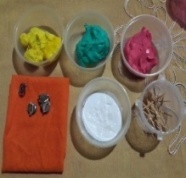 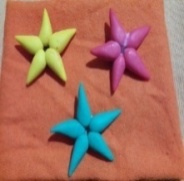 1.1 Mempercayai Ciptaan Tuhan melalui Ciptaanya3.1 Mengenal kegiatan  beribadah sehai-hari 4.1 Melakukan kegiatan  beribadah sehari-hari dengan tuntunan orang dewasa 4.3 Menggunakan anggota tubuh  untuk mengembangkan motorik kasar dan halus.3.6 Mengenal benda-benda disekitarnya (nama, warna,bentuk, ukuran, pola, sifat, suara, tekstur, fungsi dan cirri-ciri lainnya.4.6 Menyampaikan tentang apa dan bagaimana benda-benda disekitar yang dikenalnya (nama, warna, bentuk, ukuran, pola, sifat, suara,tekstur, fungsi, dan cirri-ciri lainnya) melalui berbagai hasil karya. 2.1 Memiliki perilaku yang mencerminkan hidup sehat. Pemantau TindakanCatatan LapanganCatatan DokumentasiIndikatorKegiatan PembelajaranMediaMetodeKompetensiDasarEvaluasiAspek perkembangan motorik HalusKetepatan Indikator: Anak mampu membuat kolase clayPembukaan : (120 Menit)BerbarisSop Pembukaan Praktek ShalatMengaji  iqra ‘Melakukan gerakan pantonimMengucapkan doa harian dan surah pendekInti : Bermain Konstruktif         (60 menit)Guru menyiapkan alat dan bahanGuru memberikan penjelasan tema karya yang akan dilakukan yakni “kolase bintang”Guru mengarahkan pada anak-anak mandiri melakukan kegiatan dan bisa memilih bentuk yang mereka bisa buat buat sensiri untuk dijadikan kolase bintang.Anak membuat bentuk sesuai keinginan kemudian mereka kemudian menempel bentuk tersebut pada pola bintangAnak melaporkan hasil karya merekaRecallingMerapikan alat tulisDiskusi tentang kegiatan yang baru saja dikerjakanMenunjukkan hasil karyanyaPenguatan pengalaman yang didapat anakIstirahat (30 Menit)Cuci tanganMakanBermainPenutup : (30 Menit)Menyanyikan lagu aku anak sehatTanya jawab kegiatan satu hariMenginformasikan kegiatan untuk esok hariSop PenutupDiri AnakBuku kumpulan surah pendekClayLem putihLidiKardusPola bintang Karya anakBuku nyanyian anakPraktek langsung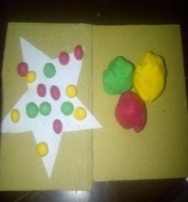 1.1 Mempercayai Ciptaan Tuhan melalui Ciptaanya3.1 Mengenal kegiatan  beribadah sehai-hari 4.1 Melakukan kegiatan  beribadah sehari-hari dengan tuntunan orang dewasa 4.3 Menggunakan anggota tubuh  untuk mengembangkan motorik kasar dan halus.3.6 Mengenal benda-benda disekitarnya (nama, warna,bentuk, ukuran, pola, sifat, suara, tekstur, fungsi dan cirri-ciri lainnya.4.6 Menyampaikan tentang apa dan bagaimana benda-benda disekitar yang dikenalnya (nama, warna, bentuk, ukuran, pola, sifat, suara,tekstur, fungsi, dan cirri-ciri lainnya) melalui berbagai hasil karya. 2.1 Memiliki perilaku yang mencerminkan hidup sehat. Pemantau TindakanCatatan LapanganCatatan DokumentasiIndikatorKegiatan PembelajaranMediaMetodeKompetensiDasarEvaluasiAspek perkembangan Motorik Halus Koordinasi mata-tanganIndikator :Anak mampu meroncePembukaan : (120 Menit)BerbarisSop Pembukaan Praktek ShalatMengaji  iqra ‘Melakukan gerakan pantonimMengucapkan doa harian dan surah pendekInti : Bermain Konstruktif         (60 menit)Guru menyiapkan bahan dan menjelaskan kegiatan bermain konstruktif dengan media clay adalah “meronce”Guru menjelaskan kepada anak-anak terlebih dahulu membuat bentuk bulat sebanyak 10 biji dengan ukuran yang sama besar lalu melubangi tengahnya kemudian meronce dengan menggunakan tali kecil. Anak membuat bentuk bulat sebanyak 10 biji Anak meronce bentuk tersebut menjadi gelangWaktu yang diberikan membuat karya adalah 20 menit.Anak melaporkan hasil karyanya guruRecallingMerapikan alat tulisDiskusi tentang kegiatan yang baru saja dikerjakanMenunjukkan hasil karyanyaPenguatan pengalaman yang didapat anakIstirahat (30 Menit)Cuci tanganMakanBermainPenutup : (30 Menit)Menyanyikan lagu aku anak sehatTanya jawab kegiatan satu hariMenginformasikan kegiatan untuk esok hariSop PenutupDiri AnakBuku kumpulan surah pendekClayTali kecilKain serbetPipet Karya anakBuku nyanyian anakPraktek langsung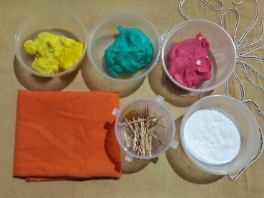 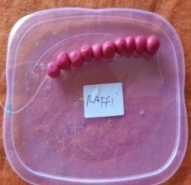 1.1 Mempercayai Ciptaan Tuhan melalui Ciptaanya3.1 Mengenal kegiatan  beribadah sehai-hari 4.1 Melakukan kegiatan  beribadah sehari-hari dengan tuntunan orang dewasa 4.3 Menggunakan anggota tubuh  untuk mengembangkan motorik kasar dan halus.3.6 Mengenal benda-benda disekitarnya (nama, warna,bentuk, ukuran, pola, sifat, suara, tekstur, fungsi dan cirri-ciri lainnya.4.6 Menyampaikan tentang apa dan bagaimana benda-benda disekitar yang dikenalnya (nama, warna, bentuk, ukuran, pola, sifat, suara,tekstur, fungsi, dan cirri-ciri lainnya) melalui berbagai hasil karya. 2.1 Memiliki perilaku yang mencerminkan hidup sehat. Pemantau TindakanCatatan LapanganCatatan DokumentasiIndikatorKegiatan PembelajaranMediaMetodeKompetensiDasarEvaluasiAspek perkembangan motorik HalusKordinasi  mata-tanganIndikator :Anak mampu merangkai bentukPembukaan : (120 Menit)BerbarisSop Pembukaan Praktek ShalatMengaji  iqra ‘Melakukan gerakan pantonimMengucapkan doa harian dan surah pendekInti : Bermain Konstruktif         (60 menit)Guru menyiapkan bahan clay dan bingkai yang terbuat dari kardusGuru mengarahkan pada anak-anak mandiri melakukan kegiatan dan bisa memilih bentuk yang mereka bisa buat untuk dirangkai menjadi bunga matahariAnak membuat 4 bentuk kemudian merangkai bentuk tersebut menjadi bunga matahariAnak melaporkan hasil karyanyaRecallingMerapikan alat tulisDiskusi tentang kegiatan yang baru saja dikerjakanMenunjukkan hasil karyanyaPenguatan pengalaman yang didapat anakIstirahat (30 Menit)Cuci tanganMakanBermainPenutup : (30 Menit)Menyanyikan lagu aku anak sehatTanya jawab kegiatan satu hariMenginformasikan kegiatan untuk esok hariSop PenutupDiri AnakBuku kumpulan surah pendekClayKertas kardusLem putihLidi kecil Karya anakBuku nyanyian anakPraktek langsung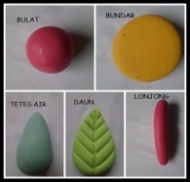 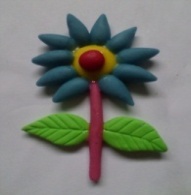 1.1 Mempercayai Ciptaan Tuhan melalui Ciptaanya3.1 Mengenal kegiatan  beribadah sehai-hari 4.1 Melakukan kegiatan  beribadah sehari-hari dengan tuntunan orang dewasa 4.3 Menggunakan anggota tubuh  untuk mengembangkan motorik kasar dan halus.3.6 Mengenal benda-benda disekitarnya (nama, warna,bentuk, ukuran, pola, sifat, suara, tekstur, fungsi dan cirri-ciri lainnya.4.6 Menyampaikan tentang apa dan bagaimana benda-benda disekitar yang dikenalnya (nama, warna, bentuk, ukuran, pola, sifat, suara,tekstur, fungsi, dan cirri-ciri lainnya) melalui berbagai hasil karya. 2.1 Memiliki perilaku yang mencerminkan hidup sehat. Pemantau TindakanCatatan LapanganCatatan DokumentasiNo   Nama Anak Didik           Kelompok    L/P1           AM                  B3                                    P  2           AKG                  B3      P3           AJ                  B3                                          L4           AFY                  B3      L5           IF                  B3                                    L6           FN                  B3      L7           AZ                  B3                                    P8           SB                  B3      P9           RW                  B3                                    L10           ASQ                  B3      L11          RFA                  B3      LNo   Nama Anak Didik           Kelompok    L/P1           FB                B1                                          L2           RYF                B1        L3           MIZ                B1        P4           MTA                B1        P5           MAY                B1        P6           MRH                B1        P7           MF                B1        L8           TAH                B1        L9           RA                B1        L10           CR                B1        L11           MKA                B1      PVariabelSub VariabelIndikatorAspek yang diamatiPenilaianPenilaianPenilaianPenilaianVariabelSub VariabelIndikatorAspek yang diamati1234Kemampuan  Motorik HalusKelenturanMencetak adonan clayAnak mampu mencetak adonan clay sesuai contoh√Kemampuan  Motorik HalusKelenturanMencetak adonan clayAnak mampu menggulung adonan clay√Kemampuan  Motorik HalusKelenturanMembuat bentuk  dari clayAnak mampu membuat bentuk clay sesuai contoh√Kemampuan  Motorik HalusKelenturanMembuat bentuk  dari clayAnak mampu  membuat bentuk clay dengan jari√Kemampuan  Motorik HalusKetepatanMenempel BentukAnak mampu menempel bentuk clay dengan rapi√Kemampuan  Motorik HalusKetepatanMembuat KolaseAnak mampu membuat kolase dengan pola√Kemampuan  Motorik HalusKetepatanMembuat KolaseAnak mampu membuat kolase clay dengan rapi√Kemampuan  Motorik HalusKoordinasi mata dan tanganMeronce bentukclayAnak mampu membentuk pola clay yang akan dironce√Kemampuan  Motorik HalusKoordinasi mata dan tanganMeronce bentukclayAnak mampu melubangi pola clay dengan pipet√Kemampuan  Motorik HalusKoordinasi mata dan tanganMerangkai bentuk clayAnak mampu memasukkan senar pada lubang pola clay√Kemampuan  Motorik HalusKoordinasi mata dan tanganMerangkai bentuk clayAnak mampu merangkai bentuk clay secara mandiri√VariabelSub VariabelIndikatorAspek yang diamatiPenilaianPenilaianPenilaianPenilaianVariabelSub VariabelIndikatorAspek yang diamati1234Kemampuan  Motorik HalusKelenturanMencetak adonan clayAnak mampu mencetak adonan clay sesuai contoh√Kemampuan  Motorik HalusKelenturanMencetak adonan clayAnak mampu menggulung adonan clay√Kemampuan  Motorik HalusKelenturanMembuat bentuk  dari clayAnak mampu membuat bentuk clay sesuai contoh√Kemampuan  Motorik HalusKelenturanMembuat bentuk  dari clayAnak mampu  membuat bentuk clay dengan jari√Kemampuan  Motorik HalusKetepatanMenempel BentukAnak mampu menempel bentuk clay dengan rapi√Kemampuan  Motorik HalusKetepatanMembuat KolaseAnak mampu membuat kolase dengan pola√Kemampuan  Motorik HalusKetepatanMembuat KolaseAnak mampu membuat kolase clay dengan rapi√Kemampuan  Motorik HalusKoordinasi mata dan tanganMeronce bentukclayAnak mampu membentuk pola clay yang akan dironce√Kemampuan  Motorik HalusKoordinasi mata dan tanganMeronce bentukclayAnak mampu melubangi pola clay dengan pipet√Kemampuan  Motorik HalusKoordinasi mata dan tanganMerangkai bentuk clayAnak mampu memasukkan senar pada lubang pola clay√Kemampuan  Motorik HalusKoordinasi mata dan tanganMerangkai bentuk clayAnak mampu merangkai bentuk clay secara mandiri√VariabelSub VariabelIndikatorAspek yang diamatiPenilaianPenilaianPenilaianPenilaianVariabelSub VariabelIndikatorAspek yang diamati1234Kemampuan  Motorik HalusKelenturanMencetak adonan clayAnak mampu mencetak adonan clay sesuai contoh√Kemampuan  Motorik HalusKelenturanMencetak adonan clayAnak mampu menggulung adonan clay√Kemampuan  Motorik HalusKelenturanMembuat bentuk  dari clayAnak mampu membuat bentuk clay sesuai contoh√Kemampuan  Motorik HalusKelenturanMembuat bentuk  dari clayAnak mampu  membuat bentuk clay dengan jari√Kemampuan  Motorik HalusKetepatanMenempel BentukAnak mampu menempel bentuk clay dengan rapi√Kemampuan  Motorik HalusKetepatanMembuat KolaseAnak mampu membuat kolase dengan polaKemampuan  Motorik HalusKetepatanMembuat KolaseAnak mampu membuat kolase clay dengan rapi√Kemampuan  Motorik HalusKoordinasi mata dan tanganMeronce bentukclayAnak mampu membentuk pola clay yang akan dironce√Kemampuan  Motorik HalusKoordinasi mata dan tanganMeronce bentukclayAnak mampu melubangi pola clay dengan pipet√Kemampuan  Motorik HalusKoordinasi mata dan tanganMerangkai bentuk clayAnak mampu memasukkan senar pada lubang pola clay√Kemampuan  Motorik HalusKoordinasi mata dan tanganMerangkai bentuk clayAnak mampu merangkai bentuk clay secara mandiri√VariabelSub VariabelIndikatorAspek yang diamatiPenilaianPenilaianPenilaianPenilaianVariabelSub VariabelIndikatorAspek yang diamati1234Kemampuan  Motorik HalusKelenturanMencetak adonan clayAnak mampu mencetak adonan clay sesuai contoh√Kemampuan  Motorik HalusKelenturanMencetak adonan clayAnak mampu menggulung adonan clay√Kemampuan  Motorik HalusKelenturanMembuat bentuk  dari clayAnak mampu membuat bentuk clay sesuai contoh√Kemampuan  Motorik HalusKelenturanMembuat bentuk  dari clayAnak mampu  membuat bentuk clay dengan jari√Kemampuan  Motorik HalusKetepatanMenempel BentukAnak mampu menempel bentuk clay dengan rapi√Kemampuan  Motorik HalusKetepatanMembuat KolaseAnak mampu membuat kolase dengan pola√Kemampuan  Motorik HalusKetepatanMembuat KolaseAnak mampu membuat kolase clay dengan rapi√Kemampuan  Motorik HalusKoordinasi mata dan tanganMeronce bentukclayAnak mampu membentuk pola clay yang akan dironce√Kemampuan  Motorik HalusKoordinasi mata dan tanganMeronce bentukclayAnak mampu melubangi pola clay dengan pipet√Kemampuan  Motorik HalusKoordinasi mata dan tanganMerangkai bentuk clayAnak mampu memasukkan senar pada lubang pola clay√Kemampuan  Motorik HalusKoordinasi mata dan tanganMerangkai bentuk clayAnak mampu merangkai bentuk clay secara mandiri√ NOAspek yang diamatiNama AnakNama AnakNama AnakNama AnakNama AnakNama AnakNama AnakNama AnakNama AnakNama AnakNama AnakNama AnakNama AnakNama AnakNama AnakNama AnakNama AnakNama AnakNama AnakNama AnakNama AnakNama AnakNama AnakNama AnakNama AnakNama AnakNama AnakNama AnakNama AnakNama AnakNama AnakNama AnakNama AnakNama AnakNama AnakNama AnakNama AnakNama AnakNama AnakNama AnakNama AnakNama AnakNama AnakNama AnakNama AnakNama AnakNama AnakNama AnakNama AnakNama AnakNama AnakNama AnakNama AnakNama AnakNama Anak NOAspek yang diamati(1)DAS(1)DAS(1)DAS(1)DAS(2)AF(2)AF(2)AF(2)AF(2)AF(3)BK(3)BK(3)BK(3)BK(3)BK(4)AL(4)AL(4)AL(4)AL(4)AL(5)JK(5)JK(5)JK(5)JK(5)JK(6)OP(6)OP(6)OP(6)OP(6)OP(7)OL(7)OL(7)OL(7)OL(7)OL(8)AR(8)AR(8)AR(8)AR(8)AR(9)AN(9)AN(9)AN(9)AN(9)AN(10)AK(10)AK(10)AK(10)AK(10)AK(11)FRA(11)FRA(11)FRA(11)FRA(11)FRA(11)FRA NOAspek yang diamati1234412344123441234412344123441234412344123441234412341.Anak mampu mencetak adonan clay sesuai contoh1221212224422.Anak mampu menggulung adonan clay112121122323.Anak mampu membuat bentuk clay sesuai contoh122121122324.Anak mampu  membuat bentuk clay dengan jari122121122325.Anak mampu menempel bentuk clay dengan rapi212221122326.Anak mampu membuat kolase dengan pola212221112327.Anak mampu membuat kolase clay dengan rapi2222211124428.Anak mampu membentuk pola clay yang akan dironce212232113329.Anak mampu melubangi pola clay dengan pipet2232321133210.Anak mampu memasukkan senar pada lubang pola clay2222221233211.Anak mampu merangkai bentuk clay secara mandiri23222112231Jumlah SkorJumlah Skor18181818181919191919232323232318181818182424242424141414141412121212121818181818252525252535353535352323232323JUMLAH = 229JUMLAH = 229JUMLAH = 229JUMLAH = 229JUMLAH = 229JUMLAH = 229JUMLAH = 229JUMLAH = 229JUMLAH = 229JUMLAH = 229JUMLAH = 229JUMLAH = 229JUMLAH = 229JUMLAH = 229JUMLAH = 229JUMLAH = 229JUMLAH = 229JUMLAH = 229JUMLAH = 229JUMLAH = 229JUMLAH = 229JUMLAH = 229JUMLAH = 229JUMLAH = 229JUMLAH = 229JUMLAH = 229JUMLAH = 229JUMLAH = 229JUMLAH = 229JUMLAH = 229JUMLAH = 229JUMLAH = 229JUMLAH = 229JUMLAH = 229JUMLAH = 229JUMLAH = 229JUMLAH = 229JUMLAH = 229JUMLAH = 229JUMLAH = 229JUMLAH = 229JUMLAH = 229JUMLAH = 229JUMLAH = 229JUMLAH = 229JUMLAH = 229JUMLAH = 229JUMLAH = 229JUMLAH = 229JUMLAH = 229JUMLAH = 229JUMLAH = 229JUMLAH = 229JUMLAH = 229JUMLAH = 229JUMLAH = 229JUMLAH = 229NOAspek yang diamatiNama AnakNama AnakNama AnakNama AnakNama AnakNama AnakNama AnakNama AnakNama AnakNama AnakNama AnakNama AnakNama AnakNama AnakNama AnakNama AnakNama AnakNama AnakNama AnakNama AnakNama AnakNama AnakNama AnakNama AnakNama AnakNama AnakNama AnakNama AnakNama AnakNama AnakNama AnakNama AnakNama AnakNama AnakNama AnakNama AnakNama AnakNama AnakNama AnakNama AnakNama AnakNama AnakNama AnakNama AnakNama AnakNama AnakNama AnakNama AnakNama AnakNama AnakNama AnakNOAspek yang diamati(1)FB(1)FB(1)FB(1)FB(2)RFY(2)RFY(2)RFY(2)RFY(3)MIZ(3)MIZ(3)MIZ(3)MIZ(4)MTA(4)MTA(4)MTA(4)MTA(5)MAY(5)MAY(5)MAY(5)MAY(5)MAY(6)MRH(6)MRH(6)MRH(6)MRH(6)MRH(7)MF(7)MF(7)MF(7)MF(7)MF(8)TAH(8)TAH(8)TAH(8)TAH(8)TAH(9)RA(9)RA(9)RA(9)RA(9)RA(10)CR(10)CR(10)CR(10)CR(10)CR(11)MKA(11)MKA(11)MKA(11)MKA(11)MKANOAspek yang diamati123412341234123412341123411234112341123411234112341.Anak mampu mencetak adonan clay sesuai contoh2212211111123112.Anak mampu menggulung adonan clay2222211111123113.Anak mampu membuat bentuk clay sesuai contoh22122111122324.Anak mampu  membuat bentuk clay dengan jari22212111122325.Anak mampu menempel bentuk clay dengan rapi22222111122326.Anak mampu membuat kolase dengan pola12222111122327.Anak mampu membuat kolase clay dengan rapi12212111122228.Anak mampu membentuk pola clay yang akan dironce112221111112229.Anak mampu melubangi pola clay dengan pipet1121311111123210.Anak mampu memasukkan senar pada lubang pola clay112122111133211.Anak mampu merangkai bentuk clay secara mandiri112122112322Jumlah SkorJumlah Skor16161616181818182020202017171717232323232313131313131111111111171717171724242424243030303030202020202020JUMLAH = 209JUMLAH = 209JUMLAH = 209JUMLAH = 209JUMLAH = 209JUMLAH = 209JUMLAH = 209JUMLAH = 209JUMLAH = 209JUMLAH = 209JUMLAH = 209JUMLAH = 209JUMLAH = 209JUMLAH = 209JUMLAH = 209JUMLAH = 209JUMLAH = 209JUMLAH = 209JUMLAH = 209JUMLAH = 209JUMLAH = 209JUMLAH = 209JUMLAH = 209JUMLAH = 209JUMLAH = 209JUMLAH = 209JUMLAH = 209JUMLAH = 209JUMLAH = 209JUMLAH = 209JUMLAH = 209JUMLAH = 209JUMLAH = 209JUMLAH = 209JUMLAH = 209JUMLAH = 209JUMLAH = 209JUMLAH = 209JUMLAH = 209JUMLAH = 209JUMLAH = 209JUMLAH = 209JUMLAH = 209JUMLAH = 209JUMLAH = 209JUMLAH = 209JUMLAH = 209JUMLAH = 209JUMLAH = 209JUMLAH = 209JUMLAH = 209JUMLAH = 209JUMLAH = 209JUMLAH = 209NOAspek yang diamatiNama AnakNama AnakNama AnakNama AnakNama AnakNama AnakNama AnakNama AnakNama AnakNama AnakNama AnakNama AnakNama AnakNama AnakNama AnakNama AnakNama AnakNama AnakNama AnakNama AnakNama AnakNama AnakNama AnakNama AnakNama AnakNama AnakNama AnakNama AnakNama AnakNama AnakNama AnakNama AnakNama AnakNama AnakNama AnakNama AnakNama AnakNama AnakNama AnakNama AnakNama AnakNama AnakNama AnakNama AnakNama AnakNOAspek yang diamati(1)AM(1)AM(1)AM(1)AM(2)AKG(2)AKG(2)AKG(2)AKG(3)AJ(3)AJ(3)AJ(3)AJ(4)AFY(4)AFY(4)AFY(4)AFY(5)IF(5)IF(5)IF(5)IF(6)FN(6)FN(6)FN(6)FN(7)AZ(7)AZ(7)AZ(7)AZ(8)SB(8)SB(8)SB(8)SB(9)RW(9)RW(9)RW(9)RW(10)ASQ(10)ASQ(10)ASQ(10)ASQ(11)RFA(11)RFA(11)RFA(11)RFA(11)RFANOAspek yang diamati12341234123412341234123412341234123412344123441.Anak mampu mencetak adonan clay sesuai contoh32334433444442.Anak mampu menggulung adonan clay32334433444443.Anak mampu membuat bentuk clay sesuai contoh34244433444444.Anak mampu  membuat bentuk clay dengan jari24244444444445.Anak mampu menempel bentuk clay dengan rapi2433444444436.Anak mampu membuat kolase dengan pola2433343344437.Anak mampu membuat kolase clay dengan rapi2323344444438.Anak mampu membentuk pola clay yang akan dironce2333344444439.Anak mampu melubangi pola clay dengan pipet233334444444410.Anak mampu memasukkan senar pada lubang pola clay233434444444411.Anak mampu merangkai bentuk clay secara mandiri2333343344444Jumlah SkorJumlah Skor2525252535353535303030303636363638383838444444443939393939393939444444444444444444404040404040JUMLAH = 414JUMLAH = 414JUMLAH = 414JUMLAH = 414JUMLAH = 414JUMLAH = 414JUMLAH = 414JUMLAH = 414JUMLAH = 414JUMLAH = 414JUMLAH = 414JUMLAH = 414JUMLAH = 414JUMLAH = 414JUMLAH = 414JUMLAH = 414JUMLAH = 414JUMLAH = 414JUMLAH = 414JUMLAH = 414JUMLAH = 414JUMLAH = 414JUMLAH = 414JUMLAH = 414JUMLAH = 414JUMLAH = 414JUMLAH = 414JUMLAH = 414JUMLAH = 414JUMLAH = 414JUMLAH = 414JUMLAH = 414JUMLAH = 414JUMLAH = 414JUMLAH = 414JUMLAH = 414JUMLAH = 414JUMLAH = 414JUMLAH = 414JUMLAH = 414JUMLAH = 414JUMLAH = 414JUMLAH = 414JUMLAH = 414JUMLAH = 414JUMLAH = 414JUMLAH = 414JUMLAH = 414JUMLAH = 414NOAspek yang diamatiNama AnakNama AnakNama AnakNama AnakNama AnakNama AnakNama AnakNama AnakNama AnakNama AnakNama AnakNama AnakNama AnakNama AnakNama AnakNama AnakNama AnakNama AnakNama AnakNama AnakNama AnakNama AnakNama AnakNama AnakNama AnakNama AnakNama AnakNama AnakNama AnakNama AnakNama AnakNama AnakNama AnakNama AnakNama AnakNama AnakNama AnakNama AnakNama AnakNama AnakNOAspek yang diamati(1)FB(1)FB(1)FB(1)FB(2)RFY(2)RFY(2)RFY(2)RFY(3)MIZ(3)MIZ(3)MIZ(3)MIZ(4)MTA(4)MTA(4)MTA(4)MTA(5)MAY(5)MAY(5)MAY(5)MAY(6)MRH(6)MRH(6)MRH(6)MRH(7)MF(7)MF(7)MF(7)MF(8)TAH(8)TAH(8)TAH(8)TAH(9)RA(9)RA(9)RA(9)RA(10)CR(10)CR(10)CR(10)CR(11)MKA(11)MKA(11)MKA(11)MKA(11)MKA(11)MKANOAspek yang diamati1234123412341234123412341234123412341234412341.Anak mampu mencetak adonan clay sesuai contoh2222442334432.Anak mampu menggulung adonan clay2222442334433.Anak mampu membuat bentuk clay sesuai contoh2222442334434.Anak mampu  membuat bentuk clay dengan jari2222442334435.Anak mampu menempel bentuk clay dengan rapi2323332334436.Anak mampu membuat kolase dengan pola2323333334437.Anak mampu membuat kolase clay dengan rapi232333342328.Anak mampu membentuk pola clay yang akan dironce132322332329.Anak mampu melubangi pola clay dengan pipet1323223323210.Anak mampu memasukkan senar pada lubang pola clay13232333244211.Anak mampu merangkai bentuk clay secara mandiri133333333443Jumlah Skor18181818292929292323232329292929343434343535353528282828343434342929292941414141412929292929JUMLAH = 329JUMLAH = 329JUMLAH = 329JUMLAH = 329JUMLAH = 329JUMLAH = 329JUMLAH = 329JUMLAH = 329JUMLAH = 329JUMLAH = 329JUMLAH = 329JUMLAH = 329JUMLAH = 329JUMLAH = 329JUMLAH = 329JUMLAH = 329JUMLAH = 329JUMLAH = 329JUMLAH = 329JUMLAH = 329JUMLAH = 329JUMLAH = 329JUMLAH = 329JUMLAH = 329JUMLAH = 329JUMLAH = 329JUMLAH = 329JUMLAH = 329JUMLAH = 329JUMLAH = 329JUMLAH = 329JUMLAH = 329JUMLAH = 329JUMLAH = 329JUMLAH = 329JUMLAH = 329JUMLAH = 329JUMLAH = 329JUMLAH = 329JUMLAH = 329JUMLAH = 329JUMLAH = 329JUMLAH = 329JUMLAH = 329JUMLAH = 329JUMLAH = 329JUMLAH = 329JUMLAH = 329NoXXX - X( X – X )211821,00-3,009,0021921,00-2,004,0032321,002,004,0041821,00-3,009,0052421,003,009,0061421,00-7,0049,0071221,00-9,0081,0081821,00-3,009,0092521,004,0016,00103521,0014,00196,00112321,002,0004,0000229390NoXXX - X( X – X )211619,00-3,00921819,00-1,00132019,001,00141719,00-2,00452319,004,001661319,00-6,003671119,00-8,006481719,00-2,00492419,005,0025103019,0011,00121112019,001,001209282NoXXX - X( X – X )212538,00-13,0016923538,00-3,00933038,00-8,006443638,00-2,00453838,000,00064438,006,003673938,001,00183938,001,00194438,006,0036104438,006,0036114038,002,004414360NoXXX - X( X – X )211830,00-12,0014422930,00-1,00132330,00-7,004942930,00-1,00153430,004,001663530,005,002572830,00-2,00483430,004,001692930,00-1,001104130,0011,00121112930,00-1,001329379NilaiNilai Tengah (x)FrekuensiAbsolute (f)FrekuensiKumulatifPersentaseKategori30-3532,5119 %BSB24-2926,52318 %BSH18-2320,56955 %MB12-1714,521118 %BBJumlah -11-100 %NilaiNilai Tengah (x)FrekuensiAbsolute (f)FrekuensiKumulatifPersentaseKategori40-44424436,3 %BSB35-39375945,5 %BSH30-34321109,1 %MB25-29271119,1 %BBJumlah -11-100 %NilaiNilai Tengah (x)FrekuensiAbsolute (f)FrekuensiKumulatifPersentaseKategori26-30284436,3 %BSB21-25235945,5 %BSH16-20181109,1 %MB11-15131119,1 %BBJumlah -11-100 %NilaiNilai Tengah (x)FrekuensiAbsolute (f)FrekuensiKumulatifPersentaseKategori36-4138,5119,1 %BSB30-3532,53427,3 %BSH24-2926,55945,5 %MB18-2320,521118,2 %BBJumlah -11-100 %NoRangking Kelas EksperimenRangking Kelas Kontrol9,511669,51054761122,532,54986118Jumlah                           = 66                                                = 66Jumlah                           = 66                                                = 66Jumlah                           = 66                                                = 66NTingkat singnifikan untuk tes satu sisiTingkat singnifikan untuk tes satu sisiTingkat singnifikan untuk tes satu sisiN0,010,005NTingkat signifikasi untuk tes dua sisi Tingkat signifikasi untuk tes dua sisi Tingkat signifikasi untuk tes dua sisi 0,050,020,016072084209632108253111175121410713171310142110131525201616302420173528231840332819463832205243382159494322665649237362552481696125897768a     00.0010.0020.0030.0040.0050.0060.0070.0080.00903.0902.8782.7482.6522.5762.5122.4572.4092.3660.12.3262.2902.2572.2262.1972.172.1442.122.0972.0750.022.0542.0342.0141.9951.9971.9601.9431.9271.9111.8960.031.8811.8661.8521.8381.8251.8121.7991.7871.7741.7620.041.7511.7391.7281.7171.7061.6951.6851.6751.6651.6550.051.6451.6351.6261.6161.6071.5981.5891.581.5721.5630.061.5551.5461.5381.5301.5221.5141.5061.4991.4911.4830.071.4761.4681.4611.4541.4471.441.4331.4261.4911.4120.081.4051.3981.3291.3851.3791.3721.3661.3591.3531.3470.091.3411.3351.3291.3231.3171.3111.3051.2991.2931.2870.101.28212761.2701.2701.2591.2541.248c 1.2431.2371.232